В соответствии с Жилищным кодексом РФ, Федеральным законом от 06.10.2003 № 131-ФЗ «Об общих принципах организации местного самоуправления в Российской Федерации», Федеральным законом от 27.07.2010 № 210-ФЗ «Об организации предоставления государственных и муниципальных услуг», постановлением Правительства Российской Федерации от 20.07.2021 № 1228 «Об утверждении Правил разработки и утверждения административных регламентов предоставления государственных услуг, о внесении изменений в некоторые акты Правительства Российской Федерации и признании утратившими силу некоторых актов и отдельных положений актов Правительства Российской Федерации», распоряжением Правительства Российской Федерации от 17.12.2009 №1993-р «Об утверждении сводного перечня первоочередных государственных и муниципальных услуг в электроном виде», постановлением администрации города Сосновоборска от 13.06.2012 № 863 «Об утверждении Порядка разработки и утверждения административных регламентов предоставления муниципальных услуг», руководствуясь статьями 26, 38 Устава города Сосновоборска Красноярского краяПОСТАНОВЛЯЮ1. Утвердить Административный регламент предоставления муниципальной услуги «Согласование проведения переустройства и (или) перепланировки помещения в многоквартирном доме» согласно приложению, к настоящему постановлению.2. Признать утратившим силу постановление Администрации города Сосновоборска от 02.12.2019 № 1877 «Об утверждении Административного регламента предоставления УГИЗО администрации г. Сосновоборска муниципальной услуги «О согласовании переустройства и (или) перепланировки жилого помещения на территории города Сосновоборска».3. Контроль за исполнением постановления возложить на заместителя Главы города по вопросам жизнеобеспечения (Д.В. Иванов).4. Постановление вступает в силу в день, следующий за днем его официального опубликования в газете «Рабочий», и подлежит размещению на Едином портале государственных и муниципальных услуг (функций), на краевом портале государственных и муниципальных услуг, на официальном сайте администрации города СосновоборскаГлава города Сосновоборска						 А.С. КудрявцевПриложение к ПостановлениюАдминистрации города Сосновоборска от             № Об утверждении административного регламента предоставления муниципальной услуги «Согласование проведения переустройства и (или) перепланировки помещения в многоквартирном доме»Административный регламент предоставления Муниципальной услуги «Согласование проведения переустройства и (или) перепланировки помещения в многоквартирном доме»I. Общие положения1.1.	Административный регламент предоставления муниципальной услуги "Согласование проведения переустройства и (или) перепланировки помещения в многоквартирном доме" (далее соответственно - административный регламент, муниципальная услуга) устанавливает порядок и стандарт предоставления муниципальной услуги.Административный регламент определяет порядок, сроки и последовательность взаимодействия между Уполномоченным органом (Администрацией города Сосновоборска в лице отдела архитектуры и градостроительства Управления градостроительства, имущественных и земельных отношений администрации города Сосновоборска – далее ОАГ УГИЗО администрации г. Сосновоборска ) и их должностными лицами (главным специалистом отдела архитектуры и градостроительства Управления градостроительства, имущественных и земельных отношений администрации города Сосновоборска - далее соответственно – главный специалист ОАГ УГИЗО администрации г. Сосновоборска », заявителями (собственниками помещений в многоквартирном доме, или уполномоченными ими лицами), органами государственной власти, иными органами местного самоуправления, организациями при предоставлении муниципальной услуги.Правовые основания предоставления муниципальной услуги закреплены в Приложении № 2 к настоящему административному регламенту.1.2.	Переустройство помещения в многоквартирном доме представляет собой установку, замену или перенос инженерных сетей, санитарно-технического, электрического или другого оборудования, требующие внесения изменения в технический паспорт помещения в многоквартирном доме.1.3.	Перепланировка помещения в многоквартирном доме представляет собой изменение его конфигурации, требующее внесения изменения в технический паспорт помещения в многоквартирном доме.1.4.	Настоящий Административный регламент не распространяется на проведение работ по реконструкции объектов капитального строительства.1.5.	Круг заявителей.Муниципальная услуга предоставляется собственнику помещения в многоквартирном доме или уполномоченному им лицу (далее - заявитель).1.6.	Требования к порядку информирования о предоставлении муниципальной услуги.1.6.1.	Информация о порядке и условиях информирования предоставления муниципальной услуги предоставляется:главным специалистом ОАГ УГИЗО администрации г. Сосновоборска при непосредственном обращении заявителя или его представителя в отдел ОАГ УГИЗО администрации г. Сосновоборска или посредством телефонной связи, в том числе путем размещения на официальном сайте муниципального образования города Сосновоборска Красноярского края: www.sosnovoborsk-city.ru в информационно¬-телекоммуникационной сети "Интернет" (далее - официальный сайт уполномоченного органа);путем размещения в федеральной государственной информационной системе "Единый портал государственных и муниципальных услуг (функций)" (далее - ЕПГУ);путем размещения на региональном портале государственных и муниципальных услуг (далее - РПГУ), в случае если такой портал создан исполнительным органом государственной власти субъектов Российской Федерации;путем размещения на информационном стенде в помещении ОАГ УГИЗО администрации г. Сосновоборска», в информационных материалах (брошюры, буклеты, листовки, памятки);путем публикации информационных материалов в средствах массовой информации;посредством ответов на письменные обращения;сотрудником отдела Многофункционального центра в соответствии с пунктом 6.3 настоящего административного регламента.Ответ на телефонный звонок должен содержать информацию о наименовании органа, в который обратился заявитель, фамилию, имя, отчество (последнее - при наличии) и должность специалиста, принявшего телефонный звонок. При невозможности принявшего звонок специалиста самостоятельно ответить на поставленные вопросы телефонный звонок переадресовывается (переводится) на другое должностное лицо или обратившемуся гражданину сообщается номер телефона, по которому он может получить необходимую информацию.В случае поступления от заявителя обращения в письменной (электронной) форме ответ на обращение направляется также в письменной (электронной) форме не позднее 30 календарных дней со дня регистрации обращения. При направлении ответа указывается должность лица, подписавшего ответ, а также фамилия, имя, отчество (последнее - при наличии) и номер телефона исполнителя.1.6.2.	Справочная информация о местонахождении, графике работы, контактных телефонах ОАГ УГИЗО администрации г. Сосновоборска, адресе электронной почты ОАГ УГИЗО г. Сосновоборска размещена на официальном сайте уполномоченного органа, ЕПГУ, РПГУ.Справочная информация о местонахождении, графике работы, контактных телефонах МФЦ, адресе электронной почты МФЦ размещена на официальном сайте МФЦ.II. Стандарт предоставления муниципальной услугиНаименование муниципальной услуги.Наименование муниципальной услуги - Согласование проведения переустройства и (или) перепланировки помещения в многоквартирном доме.Наименование органа, предоставляющего муниципальную услугу.Уполномоченный орган - Администрация города Сосновоборска в лице отдела архитектуры и градостроительства Управления градостроительства, имущественных и земельных отношений администрации города Сосновоборска – далее ОАГ УГИЗО администрации г. Сосновоборска» через структурное подразделение КГБУ «МФЦ в г. Сосновоборска» (далее - МФЦ) участвует в предоставлении муниципальной услуги в части:информирования по вопросам предоставления муниципальной услуги;приема заявлений и документов, необходимых для предоставления муниципальной услуги; выдачи результата предоставления муниципальной услуги. В предоставлении муниципальной услуги в рамках межведомственного информационного взаимодействия участвует Федеральная служба государственной регистрации, кадастра и картографии, Федеральная налоговая служба, специализированные государственные и муниципальные организации технической инвентаризации, органы по охране памятников архитектуры, истории и культуры.Заявитель вправе подать заявление о переустройстве и (или) перепланировки через МФЦ в соответствии с соглашением о взаимодействии между МФЦ и Администрацией г. Сосновоборска, почтовым отправлением или с помощью ЕПГУ, РПГУ.Запрещается требовать от заявителя осуществления действий, в том числе согласований, необходимых для получения муниципальной услуги и связанных с обращением в иные государственные органы, органы местного самоуправления, организации, за исключением получения услуг, включенных в перечень услуг, которые являются необходимыми и обязательными для предоставления муниципальной услуги.Описание результата предоставления муниципальной услуги.Результатом предоставления муниципальной услуги является принятое Уполномоченным органом:При согласовании проведения работ по переустройству и (или) перепланировке помещения в многоквартирном доме: -  решение о согласовании проведения переустройства и (или) перепланировки помещения в многоквартирном доме;- решение об отказе в согласовании проведения переустройства и (или) перепланировки помещения в многоквартирном доме;  1.3.2.  При подтверждении завершения работ по переустройству и (или) перепланировке помещения в многоквартирном доме:- акт о завершении переустройства и (или) перепланировки помещения в многоквартирном доме (далее - Акт), подписанный председателем и членами приемочной комиссии, по форме, утвержденной в постановлении Администрации г. Сосновоборска от 11.07.2019г. №924 «О порядке согласования переустройства и (или) перепланировки жилых помещений, расположенных на территории г. Сосновоборска» (оформляется в четырех экземплярах). Один экземпляр Акта выдается заявителю (представителю заявителя) по окончании выездной проверки в проверяемом помещении;- решение об отказе в оформлении Акта о завершении переустройства и (или) перепланировки помещения в многоквартирном доме (оформляется в двух экземплярах). 1.3.3. При получении копии решения о переустройстве и (или) перепланировке помещения в многоквартирном доме, акта о завершении переустройства и (или) перепланировки помещения в многоквартирном доме:- копия решения о согласовании переустройства и (или) перепланировки помещения в многоквартирном доме;- копия акта о завершении переустройства и (или) перепланировки помещения в многоквартирном доме;- сопроводительное письмо о направлении копии.1.3.4. При исправлении ошибок или опечаток в решении о согласовании переустройства и (или) перепланировки помещения в многоквартирном доме, акте о завершении переустройства и (или) перепланировки помещения в многоквартирном доме:-решение о согласовании переустройства и (или) перепланировки помещения в многоквартирном доме;-акт о завершении переустройства и (или) перепланировки помещения в многоквартирном доме;-сопроводительное письмо.Результат предоставления муниципальной услуги может быть получен:ОАГ УГИЗО администрации г. Сосновоборска на бумажном носителе при личном обращении;- в МФЦ на бумажном носителе при личном обращении;- почтовым отправлением;- на ЕПГУ, РПГУ, в том числе в форме электронного документа, подписанного электронной подписью.Срок предоставления муниципальной услуги, в том числе с учетом необходимости обращения в организации, участвующие в предоставлении муниципальной услуги.Уполномоченный орган принимает решение о согласовании или об отказе в согласовании проведения переустройства и (или) перепланировки помещения в многоквартирном доме не позднее чем через 45 дней со дня представления в указанный орган документов, обязанность по представлению которых возложена на заявителя.Подтверждение завершения переустройства и (или) перепланировки помещения в многоквартирном доме, оформление Акта, утверждение Акта осуществляется в течение 10 рабочих дней с момента уведомления заявителем о завершении работ по переустройству и (или) перепланировки помещения в многоквартирном доме.   Рассмотрение заявления об исправлении опечаток или ошибок осуществляется в течение 5 рабочих дней с момента его представления в Уполномоченный орган.Срок рассмотрения заявления о предоставлении копии решения о согласовании переустройства и (или) перепланировки помещения в многоквартирном доме осуществляется в течение 3 рабочих дней с момента его представления в Уполномоченный орган.В случае подачи документов в МФЦ срок предоставления муниципальной услуги исчисляется со дня поступления в Уполномоченный орган документов из МФЦ.В случае подачи документов через ЕПГУ, РПГУ срок предоставления исчисляется со дня поступления в уполномоченный орган документов. Направление принятых на ЕПГУ, РПГУ заявлений и документов осуществляется с использованием единой системы межведомственного электронного взаимодействия и подключенной к ней региональной системы межведомственного электронного взаимодействия.Приостановление предоставления муниципальной услуги законодательством Российской Федерации не предусмотрено.Срок выдачи документов, являющихся результатом предоставления муниципальной услуги, - не позднее чем через 3 рабочих дня со дня принятия решения в соответствии с пунктами 3.1.3 настоящего административного регламента.Нормативные правовые акты, регулирующие предоставление муниципальной услуги.Конституция Российской Федерации;Жилищный кодекс Российской Федерации от 29.12.2004  № 188-ФЗ;Федеральный закон от 24.11.1995 № 181-ФЗ «О социальной защите инвалидов в Российской Федерации»;Федеральный закон от 06.10.2003 № 131-ФЗ «Об общих принципах организации местного самоуправления в Российской Федерации»;Федеральный закон от 27.07.2010 № 210-ФЗ «Об организации предоставления государственных и муниципальных услуг» (далее –                 Закон);Федеральный закон от 06.04.2011 № 63-ФЗ «Об электронной                подписи»;-Федеральный закон от 02.05.2006 № 59-ФЗ «О порядке рассмотрения обращений граждан Российской Федерации»;постановление Правительства Российской Федерации от 28.04.2005 № 266 «Об утверждении формы заявления о переустройстве и (или) перепланировке жилого помещения и формы документа, подтверждающего принятие решения о согласовании переустройства и (или) перепланировки жилого помещения (далее – постановление Правительства Российской Федерации от 28.04.2005 № 266)»;постановление Правительства Российской Федерации                             от 28.01.2006 № 47 «Об утверждении Положения о признании помещения жилым помещением, жилого помещения непригодным для проживания и многоквартирного дома аварийным и подлежащим сносу или реконструкции»;распоряжение Правительства Российской Федерации от 17.12.2009 № 1993-р;- Устав города Сосновоборска;- постановление администрации г. Сосновоборска от 11.12.2022 № 924 «О порядке согласования переустройства (или) перепланировки жилых помещений, расположенных на территории г. Сосновоборска (в редакции от 02.06.2022 №833)»:-Соглашение от 01.12.2019г № 513/му о взаимодействии между краевым государственным бюджетным учреждением «Многофункциональный центр предоставления государственных и муниципальных услуг» и администрацией города Сосновоборска Красноярского края - Постановление администрации города Сосновоборска от 13.06.2012 № 863 «Об утверждении порядка разработки и утверждения административных регламентов предоставления муниципальных услуг»;- Постановление Правительства РФ от 27.09.2011 № 797 "О взаимодействии между многофункциональными центрами предоставления государственных и муниципальных услуг и федеральными органами исполнительной власти, органами государственных внебюджетных фондов, органами государственной власти субъектов Российской Федерации, органами местного самоуправления";- иными нормативными правовыми актами Российской Федерации, Красноярского края и муниципальными правовыми актами муниципального образования города Сосновоборска, регулирующими правоотношения, возникающие в связи с предоставлением муниципальной услуги.Уполномоченный орган обеспечивает размещение и актуализацию перечня нормативных правовых актов, регулирующих предоставление муниципальной услуги, на официальном сайте Уполномоченного органа.Исчерпывающий перечень документов, которые заявитель должен представить самостоятельно, и документы, которые заявитель вправе представить по собственной инициативе, так как они подлежат представлению в рамках межведомственного информационного взаимодействия.Исчерпывающий перечень документов, необходимых для предоставления муниципальной услуги.В целях проведения переустройства и (или) перепланировки помещения в многоквартирном доме заявитель предоставляет в уполномоченный орган:заявление о переустройстве и (или) перепланировке помещения в многоквартирном доме (далее - заявление) по форме, утвержденной постановлением Правительства Российской Федерации от 28 апреля 2005 г. № 266 «Об утверждении формы заявления о переустройстве и (или) перепланировке жилого помещения и формы документа, подтверждающего принятие решения о согласовании переустройства и (или) перепланировки жилого помещения» (Приложение №3 к настоящему административному регламенту);           2)правоустанавливающие документы на переустраиваемое и (или) перепланируемое помещение в многоквартирном доме (подлинники или засвидетельствованные в нотариальном порядке копии); 3)подготовленный и оформленный в установленном порядке проект переустройства и (или) перепланировки переустраиваемого и (или) перепланируемого помещения в многоквартирном доме, а если переустройство и (или) перепланировка помещения в многоквартирном доме невозможны без присоединения к данному помещению части общего имущества в многоквартирном доме, также протокол общего собрания собственников помещений в многоквартирном доме о согласии всех собственников помещений в многоквартирном доме на такие переустройство и (или) перепланировку помещения в многоквартирном доме; 4) технический паспорт переустраиваемого и (или) перепланируемого помещения в многоквартирном доме;5) согласие в письменной форме всех членов семьи нанимателя (в том числе временно отсутствующих членов семьи нанимателя), занимающих переустраиваемое и (или) перепланируемое жилое помещение на основании договора социального найма (в случае, если заявителем является уполномоченный наймодателем на представление предусмотренных настоящим пунктом документов наниматель переустраиваемого и (или) перепланируемого жилого помещения по договору социального найма);6) заключение органа по охране памятников архитектуры, истории и культуры о допустимости проведения переустройства и (или) перепланировки помещения в многоквартирном доме, если такое помещение или дом, в котором оно находится, является памятником архитектуры, истории или культуры.2.6.1.1. В случае направления заявления посредством ЕПГУ, РПГУ, сведения из документа, удостоверяющего личность заявителя, представителя формируются при подтверждении учетной записи в Единой системе идентификации и аутентификации из состава соответствующих данных указанной учетной записи и могут быть проверены путем направления запроса с использованием системы межведомственного электронного взаимодействия. В случае, если заявление подается через представителя заявителя, также представляется документ, подтверждающий полномочия на осуществление действий от имени заявителя. В качестве документа, подтверждающего полномочия на осуществление действий от имени заявителя, представитель заявителя вправе представить:оформленную в соответствии с законодательством Российской Федерации доверенность (для физических лиц);оформленную в соответствии с законодательством Российской Федерации доверенность, заверенную печатью заявителя и подписанную руководителем заявителя или уполномоченным этим руководителем лицом (для юридических лиц).Заявитель вправе не представлять документы, предусмотренные в подпунктах 4, 6 пункта 2.6.1, а также в случае, если право на переустраиваемое и (или) перепланируемое помещение в многоквартирном доме зарегистрировано в Едином государственном реестре недвижимости, документы, предусмотренные подпунктом 2 пункта 2.6.1 настоящего административного регламента.Документы (их копии или сведения, содержащиеся в них), указанные в подпунктах 2, 4, 6 пункта 2.6.1 настоящего административного регламента запрашиваются Уполномоченным органом в государственных органах, органах местного самоуправления и подведомственных государственным органам или органам местного самоуправления организациях, в распоряжении которых находятся указанные документы, если заявитель не представили указанные документы самостоятельно.Уполномоченный орган, осуществляющий согласование, не вправе требовать от заявителя представление других документов, кроме документов, истребование которых у заявителя допускается в соответствии с пунктами 2.6.1 и 2.6.2 настоящего административного регламента.По межведомственным запросам Уполномоченного органа, указанных в абзаце первом настоящего пункта, документы (их копии или сведения, содержащиеся в них) предоставляются государственными органами, органами местного самоуправления и подведомственными государственным органам или органам местного самоуправления организациями, в распоряжении которых находятся указанные документы, в срок не превышающий пять рабочих дней со дня поступления межведомственного запроса в орган или организацию, предоставляющие документ и информацию, если иные сроки подготовки и направления ответа на межведомственный запрос не установлены федеральными законами, правовыми актами Правительства Российской Федерации и принятыми в соответствии с федеральными законами нормативными правовыми актами субъектов Российской Федерации.Перечень документов, необходимых для подтверждения завершения переустройства и (или) перепланировки помещения в многоквартирном доме.Перечень документов, которые необходимо представить самостоятельно:уведомление о завершении переустройства и (или) перепланировки помещения, по форме согласно приложению 6 к настоящему Регламенту;доверенность на лицо, имеющее право действовать от имени заявителя, в которой должно быть отражено паспортные данные представителя, право подачи заявления и (или) получения результата услуги) (предоставляется оригинал и копия).2.6.5. Перечень документов, необходимый для исправления опечаток или ошибок.Перечень документов, которые необходимо представить самостоятельно:1) заявление об исправлении опечаток или ошибок в решении о согласовании переустройства и (или) перепланировки помещения в многоквартирном доме/акте о завершении переустройства и (или) перепланировке помещения в многоквартирном доме (далее – заявление об исправлении опечаток или ошибок) по форме, согласно приложению 7 к настоящему Регламенту;2) документы, обосновывающие наличие опечаток или ошибок;3) доверенность на лицо, имеющее право действовать от имени заявителя, в которой должно быть отражено паспортные данные представителя, право подачи заявления и (или) получения результата услуги) (предоставляется оригинал и копия).2.6.6. Исчерпывающий перечень документов, необходимых для выдачи копии решения о согласовании переустройства и (или) переустройства помещений в многоквартирном доме, акта о завершении переустройства и (или) перепланировки помещения в многоквартирном доме.Исчерпывающий перечень документов, которые необходимо предоставить самостоятельно:1) заявление о выдаче копии решения о согласовании переустройства и (или) перепланировки помещения в многоквартирном доме/акта о завершении переустройства и (или) перепланировке помещения в многоквартирном доме (далее – заявление о выдаче копии) по форме согласно приложению 8 к настоящему Регламенту;2) доверенность на лицо, имеющее право действовать от имени заявителя, в которой должно быть отражено паспортные данные представителя, право подачи заявления и (или) получения результата услуги) (предоставляется оригинал и копия).Исчерпывающий перечень оснований для отказа в приеме документов, необходимых для предоставления муниципальной услуги.Отказ в приеме документов, необходимых для предоставления муниципальной услуги, законодательством Российской Федерации не предусмотрен.Исчерпывающий перечень оснований для приостановления предоставления муниципальной услуги.Приостановление предоставления муниципальной услуги законодательством Российской Федерации не предусмотрено.Уполномоченный орган отказывает в предоставлении муниципальной услуги в случае, если:заявителем не представлены документы, определенные пунктом 2.6.1, 2.6.5. настоящего административного регламента, обязанность по представлению которых с учетом пункта 2.6.3, 2.6.5. настоящего административного регламента возложена на заявителя;поступления в Уполномоченный орган ответа органа государственной власти, органа местного самоуправления, либо подведомственной органу государственной власти или органу местного самоуправления организации на межведомственный запрос, свидетельствующего об отсутствии документа и (или) информации, необходимых для проведения переустройства и (или) перепланировки помещения в многоквартирном доме в соответствии с пунктом 2.6.1, 2.6.5 настоящего административного регламента, если соответствующий документ не был представлен заявителем по собственной инициативе.Отказ в согласовании проведения переустройства и (или) перепланировки помещения в многоквартирном доме по указанному основанию допускается в случае, если Уполномоченный орган после получения ответа на межведомственный запрос уведомил заявителя о получении такого ответа, предложил заявителю представить документ и (или) информацию, необходимые для проведения переустройства и (или) перепланировки, предусмотренные пунктом 2.6.1, 2.6.5 настоящего административного регламента, и не получил такие документ и (или) информацию в течение пятнадцати рабочих дней со дня направления уведомления;представления документов в ненадлежащий орган;несоответствия проекта переустройства и (или) перепланировки помещения в многоквартирном доме требованиям законодательства РФ.Неполучение или несвоевременное получение документов, указанных в пункте 2.6.1, 2.6.5 административного регламента и запрошенных в государственных органах, органах местного самоуправления и подведомственных государственным органам или органам местного самоуправления организациях, в распоряжении которых находятся указанные документы, не может являться основанием для отказа в согласовании проведения переустройства и (или) перепланировки помещения в многоквартирном доме.Порядок, размер и основания взимания государственной пошлины или иной платы, взимаемой за предоставление муниципальной услуги.Предоставление муниципальной услуги осуществляется бесплатно, государственная пошлина не уплачивается.Максимальный срок ожидания в очереди при подаче запроса о предоставлении государственной или муниципальной услуги и при получении результата предоставления государственной или муниципальной услуги.Максимальный срок ожидания в очереди при подаче заявления о предоставлении муниципальной услуги и при получении результата данной муниципальной услуги не должен превышать 15 минут.Срок и порядок регистрации запроса заявителя о предоставлении государственной или муниципальной услуги.Заявление о предоставлении муниципальной услуги, представленное заявителем лично, либо его представителем, регистрируется Уполномоченным органом в течение 1 рабочего дня с даты поступления такого заявления.Заявление о предоставлении муниципальной услуги, представленное заявителем, либо его представителем через МФЦ, регистрируется Уполномоченным органом в день поступления от МФЦ.Заявление, поступившее в электронной форме на ЕПГУ, РПГУ регистрируется Уполномоченным органом в день его поступления, в случае отсутствия автоматической регистрации запросов на ЕПГУ, РПГУ.Заявление, поступившее в нерабочее время, регистрируется Уполномоченным органом в первый рабочий день, следующий за днем его получения.Требования к помещениям, в которых предоставляются государственные и муниципальные услуги, к залу ожидания, местам для заполнения запросов о предоставлении государственной или муниципальной услуги, информационным стендам с образцами их заполнения и перечнем документов, необходимых для предоставления каждой государственной или муниципальной услуги, в том числе к обеспечению доступности для инвалидов указанных объектов в соответствии с законодательством Российской Федерации о социальной защите инвалидов.Помещения Уполномоченного органа для предоставления муниципальной услуги размещаются на первом этаже здания, оборудованного отдельным входом, либо в отдельно стоящем здании для свободного доступа заявителей. Передвижение по помещениям уполномоченного органа, в которых проводится прием заявления и документов, не должно создавать затруднений для лиц с ограниченными возможностями здоровья.При расположении помещения Уполномоченного органа на верхнем этаже специалисты уполномоченного органа обязаны осуществлять прием заявителей на первом этаже, если по состоянию здоровья заявитель не может подняться по лестнице.В случае, если имеется возможность организации стоянки (парковки) возле здания (строения), в котором размещено помещение приема и выдачи документов, организовывается стоянка (парковка) для личного автомобильного транспорта заявителей. За пользование стоянкой (парковкой) с заявителей плата не взимается.При наличии на территории, прилегающей к местонахождению Уполномоченного органа, мест для парковки автотранспортных средств, выделяется не менее 10 процентов мест (но не менее одного места) для бесплатной парковки транспортных средств, управляемых инвалидами I, II групп, и транспортных средств, перевозящих таких инвалидов и (или) детей-инвалидов. На граждан из числа инвалидов III группы распространяются нормы настоящей части в порядке, определяемом Правительством Российской Федерации. Указанные места для парковки обозначаются специальным знаком и разметкой на дорожном покрытии и располагаются на наименьшем возможном расстоянии от входа в здание (но не более 50 метров). Указанные места для парковки не должны занимать иные транспортные средства, за исключением случаев, предусмотренных правилами дорожного движения.В целях обеспечения беспрепятственного доступа заявителей, в том числе передвигающихся на инвалидных колясках, вход в здание и помещения, в которых предоставляется услуга, оборудуются пандусами, поручнями, тактильными (контрастными) предупреждающими элементами, иными специальными приспособлениями, позволяющими обеспечить беспрепятственный доступ и передвижение инвалидов, в соответствии с законодательством Российской Федерации о социальной защите инвалидов.Помещение Уполномоченного органа для приема заявителей оборудуется информационными стендами, на которых размещается форма заявления с образцом ее заполнения и перечень документов, необходимых для предоставления муниципальной услуги.Помещения, в которых осуществляются действия по предоставлению муниципальной услуги, обеспечиваются компьютерами, средствами связи, включая доступ к информационно - телекоммуникационной сети "Интернет", оргтехникой, канцелярскими принадлежностями, информационными и справочными материалами, наглядной информацией, стульями и столами, средствами пожаротушения и оповещения о возникновении чрезвычайной ситуации, доступом к региональной системе межведомственного электронного взаимодействия, а также обеспечивается доступность для инвалидов к указанным помещениям в соответствии с законодательством Российской Федерации о социальной защите инвалидов.Зал ожидания, места для заполнения запросов и приема заявителей оборудуются стульями, и(или) кресельными секциями, и (или) скамьями.Информационные материалы, предназначенные для информирования заявителей о порядке предоставления муниципальной услуги, размещаются на информационных стендах, расположенных в местах, обеспечивающих доступ к ним заявителей.Информационные материалы, предназначенные для информирования заявителей о порядке предоставления муниципальной услуги, размещаются на информационных стендах, расположенных в местах, обеспечивающих доступ к ним заявителей, и обновляются при изменении законодательства, регулирующего предоставление муниципальной услуги, и справочных сведений.Информационные стенды должны располагаться в месте, доступном для просмотра (в том числе при большом количестве посетителей).Для обеспечения доступности получения муниципальной услуги маломобильными группами населения здания и сооружения, в которых оказывается услуга, оборудуются согласно нормативным требованиям «СП 59.13330.2016. Свод правил. Доступность зданий и сооружений для маломобильных групп населения. Актуализированная редакция СНиП 35-01-2001».В кабинете по приему маломобильных групп населения имеется медицинская аптечка, питьевая вода. При необходимости главный специалист ОАГ УГИЗО администрации г. Сосновоборска главный специалист ОАГ УГИЗО администрации г. Сосновоборска, осуществляющий прием, может вызвать карету неотложной скорой помощи.При обращении гражданина с нарушениями функций опорно-двигательного аппарата работники Уполномоченного органа предпринимают следующие действия:открывают входную дверь и помогают гражданину беспрепятственно посетить здание уполномоченного органа, а также заранее предупреждают о существующих барьерах в здании;выясняют цель визита гражданина и сопровождают его в кабинет по приему заявления; помогают гражданину сесть на стул или располагают кресло-коляску у стола напротив главного специалиста ОАГ УГИЗО администрации г. Сосновоборска, осуществляющего прием;главный специалист ОАГ УГИЗО администрации г. Сосновоборска, осуществляющий прием, принимает гражданина вне очереди, консультирует, осуществляет прием заявления с необходимыми документами, оказывает помощь в заполнении бланков, копирует документы; по окончании предоставления муниципальной услуги главный специалист ОАГ УГИЗО администрации г. Сосновоборска, осуществляющий прием, помогает гражданину покинуть кабинет, открывает двери, сопровождает гражданина до выхода из здания и помогает покинуть здание; передает гражданина сопровождающему лицу или по его желанию вызывает автотранспорт и оказывает содействие при его посадке.При обращении граждан с недостатками зрения работники Уполномоченного органа предпринимают следующие действия:главный специалист ОАГ УГИЗО администрации г. Сосновоборска, осуществляющий прием, принимает гражданина вне очереди, помогает сориентироваться, сесть на стул, консультирует, вслух прочитывает документы и далее по необходимости производит их выдачу. При общении с гражданином с недостатками зрения необходимо общаться непосредственно с ним самим, а не с сопровождающим его лицом, в беседе пользоваться обычной разговорной лексикой, в помещении не следует отходить от него без предупреждения; главный специалист ОАГ УГИЗО администрации г. Сосновоборска оказывает помощь в заполнении бланков, копирует необходимые документы. Для подписания заявления подводит лист к авторучке гражданина, помогает сориентироваться и подписать бланк. При необходимости выдаются памятки для слабовидящих с крупным шрифтом;по окончании предоставления муниципальной услуги главный специалист ОАГ УГИЗО администрации г. Сосновоборска, осуществляющий прием, помогает гражданину встать со стула, выйти из кабинета, открывает двери, сопровождает гражданина к выходу из здания, и провожает на улицу, заранее предупредив посетителя о существующих барьерах в здании, передает гражданина сопровождающему лицу или по желанию гражданина вызывает автотранспорт.При обращении гражданина с дефектами слуха работники уполномоченного органа предпринимают следующие действия:главный специалист ОАГ УГИЗО администрации г. Сосновоборска, осуществляющий прием граждан с нарушением слуха, обращается непосредственно к нему, спрашивает о цели визита и дает консультацию размеренным, спокойным темпом речи, при этом смотрит в лицо посетителя, говорит ясно, слова дополняет понятными жестами, возможно общение в письменной форме, либо через переводчика жестового языка (сурдопереводчика);главный специалист ОАГ УГИЗО администрации г. Сосновоборска, осуществляющий прием, оказывает помощь и содействие в заполнении бланков заявлений, копирует необходимые документы.Требования к комфортности и доступности предоставления муниципальной услуги в МФЦ устанавливаются постановлением Правительства Российской Федерации от 22.12.2012 № 1376 «Об утверждении Правил организации деятельности многофункциональных центров предоставления государственных и муниципальных услуг».Показатели доступности и качества муниципальной услуги.Количество взаимодействий заявителя с главный специалист ОАГ УГИЗО администрации г. Сосновоборска при предоставлении муниципальной услуги - 2.Продолжительность взаимодействий заявителя с главный специалист ОАГ УГИЗО администрации г. Сосновоборска при предоставлении муниципальной услуги - не более 15 минут.Возможность получения информации о ходе предоставления муниципальной услуги, в том числе с использованием информационно - телекоммуникационных технологий.Иными показателями качества и доступности предоставления муниципальной услуги являются:расположенность помещений уполномоченного органа, предназначенных для предоставления муниципальной услуги, в зоне доступности к основным транспортным магистралям;степень информированности заявителя о порядке предоставления муниципальной услуги (доступность информации о муниципальной услуге, возможность выбора способа получения информации);возможность выбора заявителем форм обращения за получением муниципальной услуги;доступность обращения за предоставлением муниципальной услуги, в том числе для лиц с ограниченными возможностями здоровья;своевременность предоставления муниципальной услуги в соответствии со стандартом ее предоставления;соблюдение сроков предоставления муниципальной услуги и сроков выполнения административных процедур при предоставлении муниципальной услуги;возможность получения информации о ходе предоставления муниципальной услуги;отсутствие обоснованных жалоб со стороны заявителя по результатам предоставления муниципальной услуги;открытый доступ для заявителей к информации о порядке и сроках предоставления муниципальной услуги, порядке обжалования действий (бездействия) уполномоченного органа, руководителя уполномоченного органа, либо специалиста уполномоченного органа;наличие необходимого и достаточного количества специалистов уполномоченного органа, а также помещений уполномоченного органа, в которых осуществляется прием заявлений и документов от заявителей.Уполномоченным органом обеспечивается создание инвалидам и иным маломобильным группам населения следующих условий доступности муниципальной услуги в соответствии с требованиями, установленными законодательными и иными нормативными правовыми актами:оказание инвалидам помощи, необходимой для получения в доступной для них форме информации о правилах предоставления муниципальной услуги, в том числе об оформлении необходимых для получения муниципальной услуги документов, о совершении ими других необходимых для получения муниципальной услуги действий;предоставление муниципальной услуги инвалидам по слуху, при необходимости, с использованием русского жестового языка, включая обеспечение допуска в помещение сурдопереводчика, тифлосурдопереводчика;оказание помощи инвалидам в преодолении барьеров, мешающих получению муниципальной услуги наравне с другими лицами.При предоставлении муниципальной услуги взаимодействие заявителя с главным специалистом ОАГ УГИЗО администрации г. Сосновоборска осуществляется при личном обращении заявителя:для получения информации по вопросам предоставления муниципальной услуги;для подачи заявления и документов;для получения информации о ходе предоставления муниципальной услуги;для получения результата предоставления муниципальной услуги.Продолжительность взаимодействия заявителя с главным специалистом ОАГ УГИЗО администрации г. Сосновоборска не может превышать 15 минут.Предоставление муниципальной услуги в МФЦ возможно при наличии заключенного соглашения о взаимодействии между Администрацией г. Сосновоборск и МФЦ.Уполномоченный орган обеспечивает информирование заявителей о возможности получения муниципальной услуги на базе МФЦ. В случае подачи заявления о предоставлении муниципальной услуги в МФЦ непосредственное предоставление муниципальной услуги осуществляется уполномоченным органом.Иные требования, в том числе учитывающие особенности предоставления муниципальной услуги по экстерриториальному принципу и особенности предоставления муниципальной услуги в электронной форме.Заявитель предоставляет документы в орган, осуществляющий согласование, по месту нахождения переустраиваемого и (или) перепланируемого помещения в многоквартирном доме непосредственно, либо через МФЦ в соответствии с заключенным ими в установленном Правительством Российской Федерации порядке соглашением о взаимодействии.Заявитель вправе обратиться за предоставлением муниципальной услуги и подать документы, указанные в пункте 2.6.1 настоящего административного регламента в электронной форме через ЕПГУ, РПГУ с использованием электронных документов, подписанных электронной подписью в соответствии с требованиями Федерального закона от 06.04.2011 № 63-ФЗ «Об электронной подписи».Уполномоченный орган обеспечивает информирование заявителей о возможности получения муниципальной услуги через ЕПГУ, РПГУ.Обращение за услугой через ЕПГУ, РПГУ осуществляется путем заполнения интерактивной формы заявления (формирования запроса о предоставлении муниципальной услуги, содержание которого соответствует требованиям формы заявления, установленной настоящим административным регламентом) (далее - запрос).Обращение заявителя в уполномоченный орган указанным способом обеспечивает возможность направления и получения однозначной и конфиденциальной информации, а также промежуточных сообщений и ответной информации в электронном виде с использованием электронной подписи в порядке, предусмотренном законодательством Российской Федерации.При предоставлении муниципальной услуги в электронной форме посредством ЕПГУ, РПГУ заявителю обеспечивается:получение информации о порядке и сроках предоставления муниципальной услуги;запись на прием в уполномоченный орган для подачи заявления и документов;формирование запроса;прием и регистрация уполномоченным органом запроса и документов;получение результата предоставления муниципальной услуги;получение сведений о ходе выполнения запроса.При направлении запроса используется простая электронная подпись, при условии, что личность заявителя установлена при активации учетной записи.III. Состав, последовательность и сроки выполнения
административных процедур (действий), требования к порядку
их выполнения, в том числе особенности выполнения
административных процедур (действий) в электронной формеИсчерпывающий перечень административных процедурприем и регистрация заявления и документов на предоставление муниципальной услуги;формирование и направление межведомственных запросов в органы (организации), участвующие в предоставлении муниципальной услуги (при необходимости);уведомление заявителя о представлении документов и (или) информации, необходимой для проведения переустройства и (или) перепланировки помещения в многоквартирном доме;принятие решения о согласовании (об отказе в согласовании) проведения переустройства и (или) перепланировки помещения в многоквартирном доме, о выдаче акта о завершении переустройства и (или) перепланировки  помещения  в многоквартирном доме; об отказе в оформлении Акта о завершении переустройства и (или) перепланировки помещения в многоквартирном доме; о исправлении ошибок или опечаток в решении о согласовании переустройства и (или) перепланировки помещения в многоквартирном доме, акте о завершении переустройства и (или) перепланировки  помещения  в многоквартирном доме; о выдаче копии решения о согласовании проведения переустройства и (или) перепланировки помещения в многоквартирном доме, акта о завершении переустройства и (или) перепланировки  помещения  в многоквартирном доме;выдача (направление) документов по результатам предоставления муниципальной услуги.Блок-схема предоставления муниципальной услуги представлена в Приложении № 1 к настоящему административному регламенту.Прием и регистрация заявления и документов на предоставление муниципальной услуги.Основанием начала выполнения административной процедуры является поступление от заявителя заявления и документов, необходимых для предоставления государственной услуги, в уполномоченный орган, ЕПГУ, РПГУ, либо через МФЦ.При личном обращении заявителя в уполномоченный орган главный специалист ОАГ УГИЗО администрации г. Сосновоборска, ответственный за прием и выдачу документов:устанавливает личность заявителя на основании документа, удостоверяющего его личность, представителя заявителя - на основании документов, удостоверяющих его личность и полномочия (в случае обращения представителя);проверяет срок действия документа, удостоверяющего его личность и соответствие данных документа, удостоверяющего личность, данным, указанным в заявлении о согласовании проведения переустройства и (или) перепланировки помещения в многоквартирном доме и приложенных к нему документах.В ходе приема документов от заявителя или уполномоченного им лица главный специалист ОАГ УГИЗО администрации г. Сосновоборска, ответственный за прием и выдачу документов, удостоверяется, что:текст в заявлении о переустройстве и (или) перепланировке помещения в многоквартирном доме, уведомлении о завершении переустройства и (или) перепланировки помещения, заявлении об исправлении опечаток или ошибок, заявлении о выдаче копии решения о согласовании проведения переустройства и (или) перепланировки помещения в многоквартирном доме, акта о завершении переустройства и (или) перепланировки помещения в многоквартирном доме поддается прочтению;в заявлении о переустройстве и (или) перепланировке помещения в многоквартирном доме, уведомлении о завершении переустройства и (или) перепланировки помещения, заявлении об исправлении опечаток или ошибок, заявлении о выдаче копии решения о согласовании  проведения переустройства и (или) перепланировки помещения в многоквартирном доме, акта о завершении переустройства и (или) перепланировки помещения в многоквартирном доме указаны фамилия, имя, отчество (последнее - при наличии) физического лица, либо наименование юридического лица;заявление о переустройстве и (или) перепланировке помещения в многоквартирном доме уведомление о завершении переустройства и (или) перепланировки помещения, заявление об исправлении опечаток или ошибок, заявление о выдаче копии решения о согласовании проведения переустройства и (или) перепланировки помещения в многоквартирном доме, акта о завершении переустройства и (или) перепланировки помещения в многоквартирном доме подписано заявителем или уполномоченным представителем;прилагаются документы, необходимые для предоставления муниципальной услуги.При установлении фактов отсутствия необходимых документов, обязанность по предоставлению которых возложена на заявителя, при несоответствии представленных документов требованиям настоящего административного регламента - уведомляет заявителя о выявленных недостатках в представленных документах и предлагает принять меры по их устранению.В случае если заявитель настаивает на принятии документов - принимает представленные заявителем документы.В случае если заявитель самостоятельно решил принять меры по устранению недостатков, после их устранения повторно обращается за предоставлением муниципальной услуги в порядке, предусмотренном настоящим административным регламентом.По окончании приема заявления и прилагаемых к нему документов, главный специалист ОАГ УГИЗО администрации г. Сосновоборска, ответственный за прием документов, выдает заявителю расписку в получении от него документов, с указанием их перечня и даты их получения Уполномоченным органом, а также с указанием перечня документов, которые будут получены по межведомственным запросам.Максимальный срок выполнения административной процедуры по приему и регистрации заявления о согласовании проведения переустройства и (или) перепланировки помещения в многоквартирном доме и приложенных к нему документов составляет 1 рабочий день с момента поступления заявления.Критерий принятия решения: поступление заявления о согласовании проведения переустройства и (или) перепланировки помещения в многоквартирном доме, уведомления о завершении переустройства и (или) перепланировки помещения, заявления об исправлении опечаток или ошибок, заявления о выдаче копии решения о согласовании  проведения переустройства и (или) перепланировки помещения в многоквартирном доме, акта о завершении переустройства и (или) перепланировки помещения в многоквартирном доме и приложенных к нему документов.Результатом административной процедуры является прием и регистрация заявления о согласовании проведения переустройства и (или) перепланировки помещения в многоквартирном доме,  уведомление о завершении переустройства и (или) перепланировки помещения, заявления об исправлении опечаток или ошибок, заявления о выдаче копии решения о согласовании  проведения переустройства и (или) перепланировки помещения в многоквартирном доме, акта о завершении переустройства и (или) перепланировки помещения в многоквартирном доме и приложенных к нему документов.Информация о приеме заявления о переустройстве и (или) перепланировке помещения в многоквартирном доме и приложенных к нему документов, уведомления о завершении переустройства и (или) перепланировки помещения, заявления об исправлении опечаток или ошибок, заявления о выдаче копии решения о согласовании  проведения переустройства и (или) перепланировки помещения в многоквартирном доме, акта о завершении переустройства и (или) перепланировки помещения в многоквартирном доме фиксируется в системе электронного документооборота и (или) журнале регистрации уполномоченного органа, после чего поступившие документы передаются главный специалист ОАГ УГИЗО администрации г. Сосновоборска для рассмотрения и назначения ответственного исполнителя.Прием и регистрация заявления и документов на предоставление муниципальной услуги в форме электронных документов через ЕПГУ, РПГУ.При направлении заявления о переустройстве и (или) перепланировке помещения в многоквартирном доме, уведомления о завершении переустройства и (или) перепланировки помещения в электронной форме (при наличии технической возможности) заявителю необходимо заполнить на ЕПГУ, РПГУ электронную форму запроса на предоставление муниципальной услуги, прикрепить к заявлению в электронном виде документы, необходимые для предоставления муниципальной услуги.На ЕПГУ, РПГУ размещается образец заполнения электронной формы заявления (запроса).Форматно-логическая проверка сформированного заявления (запроса) осуществляется автоматически после заполнения заявителем каждого из полей электронной формы запроса. При выявлении некорректно заполненного поля электронной формы запроса заявитель уведомляется о характере выявленной ошибки и порядке ее устранения посредством информационного сообщения непосредственно в электронной форме запроса.Главный специалист ОАГ УГИЗО администрации г. Сосновоборска, ответственный за прием и выдачу документов, при поступлении заявления и документов в электронном виде:проверяет электронные образы документов на отсутствие компьютерных вирусов и искаженной информации;регистрирует документы в системе электронного документооборота уполномоченного органа, в журнале регистрации, в случае отсутствия системы электронного документооборота;формирует и направляет заявителю электронное уведомление через ЕПГУ, РПГУ о получении и регистрации от заявителя заявления (запроса) и копий документов, в случае отсутствия технической возможности автоматического уведомления заявителя через ЕПГУ, РПГУ;направляет поступивший пакет документов должностному лицу уполномоченного органа для рассмотрения и назначения ответственного исполнителя.Максимальный срок выполнения административной процедуры по приему и регистрации заявления о переустройстве и (или) перепланировки помещения в многоквартирном доме и приложенных к нему документов в форме электронных документов составляет 1 рабочий день с момента получения документов.Критерий принятия решения: поступление заявления о переустройстве и (или) перепланировке помещения в многоквартирном доме, уведомления о завершении переустройства и (или) перепланировки помещения и приложенных к нему документов.Результатом административной процедуры является прием, регистрация заявления о переустройстве и (или) перепланировке помещения в многоквартирном доме и приложенных к нему документов, уведомления о завершении переустройства и (или) перепланировки помещения.При направлении заявителем заявления и документов в уполномоченный орган посредством почтовой связи главный специалист ОАГ УГИЗО администрации г. Сосновоборска, ответственный за прием и выдачу документов:проверяет правильность адресности корреспонденции. Ошибочно (не по адресу) присланные письма возвращаются в организацию почтовой связи невскрытыми;вскрывает конверты, проверяет наличие в них заявления и документов, обязанность по предоставлению которых возложена на заявителя;проверяет, что заявление написано разборчиво, фамилии, имена, отчества (при наличии), наименование, адрес места жительства, адрес местонахождения, написаны полностью;проводит первичную проверку представленных копий документов, их соответствие действующему законодательству, а также проверяет, что указанные копии заверены в установленном законодательством порядке;проверяет, что копии документов не имеют повреждений, наличие которых не позволяет однозначно истолковать их содержание, отсутствуют подчистки, приписки, зачеркнутые слова, исправления.Максимальный срок выполнения административной процедуры по приему и регистрации заявления о переустройстве и (или) перепланировки помещения в многоквартирном доме и приложенных к нему документов, поступивших посредством почтовой связи, составляет 1 рабочий день с момента получения документов.Критерий принятия решения: поступление заявления о переустройстве и (или) перепланировки помещения в многоквартирном доме и приложенных к нему документов, уведомления о завершении переустройства и (или) перепланировки помещения, заявления об исправлении опечаток или ошибок, заявления о выдаче копии решения о согласовании  проведения переустройства и (или) перепланировки помещения в многоквартирном доме, акта о завершении переустройства и (или) перепланировки помещения в многоквартирном доме и приложенных документов.Результатом административной процедуры является прием и регистрация заявления о переустройстве и (или) перепланировке помещения в многоквартирном доме и приложенных к нему документов, уведомление о завершении переустройства и (или) перепланировки помещения, заявления об исправлении опечаток или ошибок, заявления о выдаче копии решения о согласовании  проведения переустройства и (или) перепланировки помещения в многоквартирном доме, акта о завершении переустройства и (или) перепланировки помещения в многоквартирном доме и приложенных документов.Информация о приеме заявления о переустройстве и (или) перепланировке помещения в многоквартирном доме и приложенных к нему документов фиксируется в системе электронного документооборота уполномоченного органа, в журнале регистрации, в случае отсутствия системы электронного документооборота.В день регистрации заявления о переустройстве и (или) перепланировке помещения в многоквартирном доме и приложенных к нему документов, уведомления о завершении переустройства и (или) перепланировки помещения, заявления об исправлении опечаток или ошибок, заявления о выдаче копии решения о согласовании  проведения переустройства и (или) перепланировки помещения в многоквартирном доме, акта о завершении переустройства и (или) перепланировки помещения в многоквартирном доме, специалист, ответственный за прием документов, передает поступившие документы должностному лицу уполномоченного органа для рассмотрения и назначения ответственного исполнителя.Формирование и направление межведомственных запросов в органы (организации), участвующие в предоставлении муниципальной услуги (при необходимости).Основанием для начала административной процедуры является непредставление заявителем документов, предусмотренных подпунктами 2, 4, 6 пункта 2.6.1 настоящего административного регламента.Должностное лицо Уполномоченного органа при получении заявления о переустройстве и (или) перепланировки помещения в многоквартирном доме и приложенных к нему документов, поручает главному специалисту ОАГ УГИЗО администрации г. Сосновоборска произвести их проверку.В случае, если главным специалистом ОАГ УГИЗО администрации г. Сосновоборска» будет выявлено, что в перечне представленных заявителем документов отсутствуют документы, предусмотренные подпунктами 2, 4, 6 пункта 2.6.1 настоящего административного регламента, принимается решение о направлении соответствующих межведомственных запросов.Межведомственные запросы направляются в срок, не превышающий 3 рабочих дней со дня регистрации заявления о переустройстве и (или) перепланировке помещения в многоквартирном доме и приложенных к нему документов от заявителя.Направление межведомственных запросов осуществляется в электронной форме с использованием единой системы межведомственного электронного взаимодействия и подключенной к ней региональной системы межведомственного электронного взаимодействия.Главный специалист ОАГ УГИЗО администрации г. Сосновоборска, ответственный за подготовку документов, обязан принять необходимые меры для получения ответа на межведомственные запросы в установленные сроки.В случае не поступления ответа на межведомственный запрос в срок, установленный пунктом 2.6.3 административного регламента, принимаются меры в соответствии подпунктом 3 пункта 3.1 настоящего административного регламента.Критерий принятия решения: непредставление документов, предусмотренных подпунктами 2,4, 6 пункта 2.6.1 настоящего административного регламента.Результатом административной процедуры является получение в рамках межведомственного электронного взаимодействия документов (их копий или сведений, содержащихся в них), необходимых для предоставления муниципальной услуги заявителю, либо получение информации, свидетельствующей об отсутствии в распоряжении органов (организаций), участвующих в предоставлении муниципальной услуги, документов (их копий или сведений, содержащихся в них), необходимых для предоставления муниципальной услуги.Фиксация результата выполнения административной процедуры не производится.Принятие решения о согласовании (об отказе в согласовании) проведения переустройства и (или) перепланировки помещения в многоквартирном доме. Основанием для начала административной процедуры является получение Уполномоченным органом документов, указанных в пункте 2.6.1 настоящего административного регламента, в том числе по каналам межведомственного информационного взаимодействия, либо информации, свидетельствующей об отсутствии в распоряжении органов (организаций), участвующих в предоставлении муниципальной услуги, документов (их копий или содержащихся в них сведений), необходимых для предоставления муниципальной услуги.Ответственным за выполнение административной процедуры является главный специалист ОАГ УГИЗО администрации г. Сосновоборска.Главный специалист ОАГ УГИЗО администрации г. Сосновоборска проводит анализ представленных документов на наличие оснований для принятия решения, и подготавливает проект решения о согласовании проведения переустройства и (или) перепланировки помещения в многоквартирном доме по форме, утвержденной постановлением Правительства РФ от 28.04.2005 № 266 «Об утверждении формы заявления о переустройстве и (или) перепланировке жилого помещения и формы документа, подтверждающего принятие решения о согласовании проведения переустройства и (или) перепланировки жилого помещения», либо проект решения об отказе в согласовании проведения переустройства и (или) перепланировки помещения в многоквартирном доме (Приложение № 4 к настоящему административному регламенту), либо проект решения об отказе в согласовании проведения переустройства и (или) перепланировки помещения в многоквартирном доме (Приложение № 5 к настоящему административному регламенту).При поступлении в Уполномоченный орган ответа органа государственной власти, органа местного самоуправления, либо подведомственной органу государственной власти или органу местного самоуправления организации на межведомственный запрос, свидетельствующего об отсутствии документа и (или) информации, необходимых для проведения переустройства и (или) перепланировки помещения в многоквартирном доме в соответствии с пунктом 2.6.1 настоящего административного регламента, и если соответствующий документ не представлен заявителем по собственной инициативе, Уполномоченный орган после получения указанного ответа уведомляет заявителя о получении такого ответа, и предлагает заявителю представить документ и (или) информацию, необходимые для проведения переустройства и (или) перепланировки помещения в многоквартирном доме в соответствии с пунктом 2.6.1 настоящего административного регламента, в течение пятнадцати рабочих дней со дня направления уведомления.При непредставлении заявителем документов, необходимых для предоставления муниципальной услуги, в указанном случае, главный специалист ОАГ УГИЗО администрации г. Сосновоборска подготавливает проект решения об отказе в согласовании проведения переустройства и (или) перепланировки помещения в многоквартирном доме.Главный специалист ОАГ УГИЗО администрации г. Сосновоборска направляет подготовленный проект решения о согласовании, либо отказе в согласовании проведения переустройства и (или) перепланировки помещения в многоквартирном доме и представленный заявителем пакет документов специалисту Администрации г. Сосновоборска для проведения юридической экспертизы. Специалист Администрации г. Сосновоборска проводит юридическую экспертизу представленного пакета документов и в случае отсутствия замечаний передает пакет документов на подписание Главе города Сосновоборска.     Решение об отказе в согласовании проведения переустройства и (или) перепланировки помещения в многоквартирном доме должно содержать основания отказа с обязательной ссылкой на нарушения.Решение о согласовании или об отказе в согласовании проведения переустройства и (или) перепланировки помещения в многоквартирном доме подписывается должностным лицом Администрации г. Сосновоборска (заместителем Главы города по вопросам жизнеобеспечения) в двух экземплярах и передается главному специалисту ОАГ УГИЗО администрации г. Сосновоборска, ответственному за прием - выдачу документов.В случае представления заявления о переустройстве и (или) перепланировке через МФЦ документ, подтверждающий принятие решения, направляется в МФЦ, если иной способ его получения не указан заявителем.Максимальный срок выполнения административной процедуры принятия решения о согласовании или об отказе в согласовании проведения переустройства и (или) перепланировки помещения в многоквартирном доме не может превышать срока пяти дней со дня представления в Уполномоченный орган документов.Критерий принятия решения: наличие (отсутствие) оснований для отказа в предоставлении муниципальной услуги, предусмотренных пунктом 2.7 настоящего административного регламента.Результатом административной процедуры является поступление к главному специалисту ОАГ УГИЗО администрации г. Сосновоборска, ответственному за прием-выдачу документов, решения о согласовании или об отказе в согласовании проведения переустройства и (или) перепланировки помещения в многоквартирном доме.Результат выполнения административной процедуры фиксируется в системе электронного документооборота Уполномоченного органа, журнале регистрации.3.1.4. Выдача (направление) документов по результатам предоставления муниципальной услуги.3.1.4.1. Выдача (направление) документов по результатам предоставления муниципальной услуги в Уполномоченном органе.Основанием для начала процедуры выдачи документов является наличие сформированных документов, являющихся результатом предоставления муниципальной услуги.Для получения результатов предоставления муниципальной услуги в бумажном виде и (или) для сверки электронных образов документов с оригиналами (при направлении запроса на предоставление услуги через ЕПГУ, РПГУ (при наличии технической возможности) заявитель предъявляет следующие документы:документ, удостоверяющий личность заявителя;документ, подтверждающий полномочия представителя на получение документов (если от имени заявителя действует представитель);расписка в получении документов (при ее наличии у заявителя).Главный специалист ОАГ УГИЗО администрации г. Сосновоборска, ответственный за прием и выдачу документов, при выдаче результата предоставления услуги на бумажном носителе:устанавливает личность заявителя, либо его представителя;проверяет правомочия представителя заявителя действовать от имени заявителя при получении документов;выдает документы;регистрирует факт выдачи документов в системе электронного документооборота уполномоченного органа и в журнале регистрации;отказывает в выдаче результата предоставления муниципальной услуги в случаях:за выдачей документов обратилось лицо, не являющееся заявителем (его представителем);обратившееся лицо отказалось предъявить документ, удостоверяющий его личность.В случае подачи заявителем документов в электронном виде посредством ЕПГУ, РПГУ и указании в запросе о получении результата предоставления услуги в электронном виде, специалист, ответственный за прием и выдачу документов:устанавливает личность заявителя либо его представителя;проверяет правомочия представителя заявителя действовать от имени заявителя при получении документов;сверяет электронные образы документов с оригиналами (при направлении запроса и документов на предоставление услуги через ЕПГУ, РПГУ;уведомляет заявителя о том, что результат предоставления муниципальной услуги будет направлен в личный кабинет на ЕПГУ, РПГУ в форме электронного документа.При установлении расхождений электронных образов документов, направленных в электронной форме, с оригиналами, результат предоставления услуги заявителю не направляется через ЕПГУ, РПГУ, о чем составляется акт.В случае, если принято решение о согласовании (об отказе в согласовании) проведения переустройства и (или) перепланировки помещения в многоквартирном доме, данное решение сканируется и направляется заявителю через ЕПГУ, РПГУ, либо направляется в форме электронного документа, подписанного электронной подписью в личный кабинет заявителя на ЕПГУ, РПГУ. Данное решение выдается или направляется заявителю не позднее чем через три рабочих дня со дня принятия такого решения и может быть обжаловано заявителем в судебном порядке.Максимальный срок выполнения данной административной процедуры составляет 3 рабочий дня со дня принятия решения о согласовании либо об отказе в согласовании проведения переустройства и (или) перепланировки помещения в многоквартирном доме.Критерий принятия решения: принятие решения о согласовании проведения переустройства и (или) перепланировки помещения в многоквартирном доме либо решения об отказе в согласовании проведения переустройства и (или) перепланировки помещения в многоквартирном доме.Результатом административной процедуры является выдача или направление по адресу, указанному в заявлении, либо через МФЦ, ЕПГУ, РПГУ заявителю документа, подтверждающего принятие такого решения.Результат выполнения административной процедуры фиксируется в системе электронного документооборота уполномоченного органа и в журнале регистрации.3.1.5. Прием уведомления при подтверждении завершения переустройства и (или) перепланировки помещения в многоквартирном доме.Основанием для начала административного действия "Прием уведомления" является обращение заявителя с уведомлением о завершении переустройства и (или) перепланировки помещения, по форме согласно приложению 6  к настоящему Регламенту.Уведомление о завершении переустройства и (или) перепланировки помещения может быть направлено по почте с уведомлением о вручении, через ЕПГУ, РПГУ, через МФЦ, а также личное обращение в Уполномоченный орган.3.1.5.1. Прием и регистрация уведомления о завершении переустройства и (или) перепланировки помещения осуществляются главным специалистом ОАГ УГИЗО администрации г. Сосновоборска.3.1.5.2. При направлении уведомления о завершении переустройства и (или) перепланировки помещения посредством почтовых отправлений, главный специалист ОАГ УГИЗО администрации г. Сосновоборска» вскрывает конверт и осуществляет регистрацию уведомления о завершении переустройства и (или) перепланировки помещения, если отсутствуют основания для отказа в приеме документов, в системе электронного документооборота, а при отсутствии технической возможности - в журнале входящей корреспонденции.3.1.5.3. При обращении на личном приеме уведомление о завершении переустройства и (или) перепланировки помещения заявителя фиксируется в системе электронного документооборота, а при отсутствии технической возможности - в журнале входящей корреспонденции. При этом, в случаях, если  в уведомлении о завершении переустройства и (или) перепланировки помещения отсутствует фамилии заявителя, направившего обращение, почтовый адрес, по которому должен быть направлен ответ и (или) текст письменного обращения (уведомления о завершении переустройства и (или) перепланировки помещения) не поддается прочтению, главный специалист ОАГ УГИЗО администрации г. Сосновоборска при личном обращении предлагает с согласия заявителя устранить выявленные недостатки в уведомлении о завершении переустройства и (или) перепланировки помещения непосредственно  на личном приеме.Факт обращения заявителя фиксируется дополнительно в журнале личного приема (указывается, если он ведется).3.1.5.4. При обращении заявителя письменно в Уполномоченный орган, в том числе на личном приеме, ответственный главный специалист ОАГ УГИЗО администрации г. Сосновоборска:а) устанавливает личность каждого обратившегося гражданина, либо представителя юридического лица путем проверки документа, удостоверяющего его личность (документа, удостоверяющего полномочия и документа, удостоверяющего личность представителя -  в случае обращения представителя);б) информирует при личном приеме заявителя о порядке и сроках предоставления муниципальной услуги;в) проверяет правильность заполнения уведомления о завершении переустройства и (или) перепланировки помещения, в том числе полноту внесенных данных, наличие документов, которые должны прилагаться к уведомлению о завершении переустройства и (или) перепланировки помещения, соответствие представленных документов установленным требованиям;г) сверяет представленные экземпляры оригиналов и копий документов (в том числе нотариально удостоверенные) друг с другом и принимает их после проверки соответствия копий оригиналу, после чего оригинал возвращается заявителю; заверяет копии документов (кроме нотариально заверенных); д) проставляет штамп Уполномоченного органа с указанием фамилии, инициалов и должности, даты приема и затем регистрирует уведомление о завершении переустройства и (или) перепланировки помещения и прилагаемые документы в системе электронного документооборота, а при отсутствии технической возможности – в журнале входящей корреспонденции. 3.1.5.5. При приеме уведомления о завершении переустройства и (или) перепланировки помещения и документов, направленных по почте, заявителю направляется расписка о приеме уведомления о завершении переустройства и (или) перепланировки помещения и документов почтовым отправлением с уведомлением о вручении.При приеме документов при непосредственном обращении в Администрацию или при личном приеме заявителю (представителю заявителя) выдается расписка о приеме и регистрации уведомления о завершении переустройства и (или) перепланировки помещения и документов. 3.1.5.6. Срок осуществления действий по регистрации документов - 15 минут в течение одного рабочего дня.Срок определения главного специалиста ОАГ УГИЗО администрации г. Сосновоборска», ответственного за рассмотрение уведомления о завершении переустройства и (или) перепланировки помещения и прилагаемых к нему документов – один рабочий день со дня регистрации документов.3.1.5.7. Критерий принятия решения о регистрации документов – поступление уведомления о завершении переустройства и (или) перепланировки помещения и прилагаемых документов надлежащего качества и в полном объеме.3.1.5.8. Результатом административного действия является прием и регистрации уведомления о завершении переустройства и (или) перепланировки помещения и прилагаемых документов, назначение главного специалиста ОАГ УГИЗО администрации г. Сосновоборска», ответственного за рассмотрение уведомления о завершении переустройства и (или) перепланировки помещения и прилагаемых к нему документов.3.1.5.9. Фиксация результата - занесение информации в систему электронного документооборота или в журнал входящей корреспонденции.3.1.5.10. Проведение осмотра помещения и оформление Акта, либо принятия решения об отказе в оформлении Акта при подтверждении завершения работ по переустройству и (или) перепланировки помещения в многоквартирном доме.3.1.5.11. Основанием для начала административного действия "Проведение осмотра помещения и оформление Акта, либо принятия решения об отказе в оформлении Акта" является зарегистрированное уведомление о завершении переустройства и (или) перепланировки помещения и прилагаемых документов с указанием главного специалиста ОАГ УГИЗО администрации г. Сосновоборска.После получения документов главный специалист ОАГ УГИЗО администрации г. Сосновоборска, ответственный за рассмотрение уведомления о завершении переустройства и (или) перепланировки помещения и прилагаемых документов, проверяет полномочия законного представителя. 3.1.5.12. Главный специалист ОАГ УГИЗО администрации г. Сосновоборска, ответственный за рассмотрение уведомления о завершении переустройства и (или) перепланировки помещения и прилагаемых к нему документов, организует проведение выездного заседания комиссии, состав которой утвержден постановлением Администрации города Сосновоборска от 11.07.2019г. №924 «О порядке согласования переустройства (или) перепланировки жилых помещений, расположенных на территории г. Сосновоборска (в редакции от 02.06.2022 №833)»:а) оповещает членов комиссии о дате и времени проведения осмотра (при необходимости по согласованию с председателем комиссии корректирует дату и время осмотра помещения в многоквартирном доме и оповещает об этом заявителя путем передачи текстовых сообщений на адрес электронной почты заявителя);б) при необходимости подготавливает документы для членов комиссии (тиражирует решение о согласовании переустройства и (или) перепланировки), план переустройства и (или) перепланировки, иные документы).3.1.5.13. Главный специалист ОАГ УГИЗО администрации г. Сосновоборска, ответственный за рассмотрение уведомления о завершении переустройства и (или) перепланировки помещения и прилагаемых к нему документов, по итогам проведения осмотра помещения после проведения переустройства и (или) перепланировки помещения в многоквартирном доме членами комиссии составляет акт о завершении переустройства и (или) переустройства помещения в многоквартирном доме, либо решения об отказе в оформлении акта о завершении переустройства и (или) перепланировки помещения в многоквартирном доме. 3.1.5.14.  Акт или решение об отказе в составлении Акта составляется в течение 3 рабочих дней и передается на подпись председателю комиссии и всем членам комиссии. 3.1.5.15. Акт комиссии составляется в четырех экземплярах.3.1.5.16. Главный специалист ОАГ УГИЗО администрации г. Сосновоборска, ответственный за рассмотрение уведомления о завершении переустройства и (или) перепланировки помещения и прилагаемых к нему документов, передает на утверждение Акт или решение об отказе в оформлении Акта уполномоченному должностному лицу заместителю Главы города по вопросам жизнеобеспечения, а после подписания передает его на регистрацию.3.1.5.17. Главный специалист ОАГ УГИЗО администрации г. Сосновоборска, ответственный за регистрацию документов, после утверждения в течение одного рабочего дня осуществляет регистрацию Акта или решения об отказе в оформлении Акта путем занесения данных в систему электронного документооборота или в журнал регистрации. Номер Акта или решения об отказе в оформлении Акта присваивается одновременно с его регистрацией в системе электронного документооборота или в журнале регистрации.3.1.5.18. Акт комиссии подтверждает завершение перепланировки и (или) переустройство помещения в многоквартирном доме.3.1.5.19. Срок осуществления действий по проведению осмотра помещения в многоквартирном доме и оформления Акта, либо принятие решения об отказе в оформлении Акта составляет 9 рабочих дней.3.1.5.20.  Критерий принятия решения при оформлении Акта – переустраиваемое и (или) перепланируемое помещение соответствует проекту переустройству и (или) перепланировки помещения в многоквартирном доме и требованиям законодательства РФ.3.1.5.21. Критерий принятия решения при принятии решения об отказе в оформлении Акта – переустраиваемое и (или) перепланируемое помещение в многоквартирном доме не соответствует проекту переустройству и (или) перепланировки и требованиям законодательства.3.1.5.22. Критерий принятия решения об утверждении Акта или решения об отказе в оформлении Акта – подписанный Акт или решение об отказе в оформлении Акта председателем и членами комиссии.3.1.5.23. Результатом административного действия является подписание Акта и его утверждение, либо принятие решения об отказе в оформлении Акта и его утверждение. 3.1.5.24. Фиксация результата –утверждение Акта, либо решения об отказе в оформлении Акта и присвоение номера и даты.3.1.5.25. Направление Акта, либо решения об отказе в оформлении Акта заявителю.3.1.5.26. Основанием для начала административного действия «Направление Акта, либо решения об отказе в оформлении Акта" является утвержденный Акт уполномоченным должностным лицом (заместителем Главы города по вопросам жизнеобеспечения) Уполномоченного органа, либо утвержденное решение об отказе в оформлении Акта.3.1.5.27. Главный специалист ОАГ УГИЗО администрации г. Сосновоборска в течение одного рабочего дня после утверждения Акта, либо решение об отказе в оформлении Акта и их регистрации информирует заявителя о принятом решении.При этом по желанию заявителя информирование может осуществляться путем передачи текстовых сообщений на адрес электронной почты заявителя.3.1.5.28. Результат услуги по желанию заявителя вручается ему лично по месту нахождения Уполномоченного органа в согласованное время, либо направляется ему почтовым сообщением, но не позднее трех рабочих дней с момента утверждения Акта или решения об отказе в оформлении Акта.Почтовым сообщением заявителю направляется письмо с уведомлением о вручении в течение трех рабочих дней, следующих после утверждения Акта или решения об отказе в оформлении Акта.При выдаче заявителю или представителю заявителя результата предоставления муниципальной услуги лично, заявитель должен предоставить документ, удостоверяющий личность, а представитель заявителя – дополнительно документ, подтверждающий полномочия представителя заявителя. При получении результата предоставления муниципальной услуги лично, заявитель или представитель заявителя ставит подпись в журнале исходящей корреспонденции или на расписке о приеме документов. Акт или решение об отказе в оформлении Акта выдается заявителю лично в Уполномоченном органе или направляется почтовым сообщением в случае указания об этом в уведомлении.В случае обращения заявителя через МФЦ главный специалист ОАГ УГИЗО администрации г. Сосновоборска передает в МФЦ результат посредством курьерской доставки МФЦ по реестру передачи дел в течение трех рабочих дней со дня принятия решения, но не позднее чем за один рабочий день до окончания общего срока предоставления муниципальной услуги. 3.1.5.29. Критерии принятия решения по выбору варианта отправки результата предоставления услуги заявителю -  указание заявителя в расписке о приеме документов или в уведомлении.  3.1.5.30. Результатом административного действия является выданный утвержденный Акт или решение об отказе в оформлении Акта. 3.1.5.31. Фиксация факта отправки результата предоставления муниципальной услуги - отметка в системе электронного документооборота, журнале регистрации.3.1.5.32. Фиксация выдачи результата предоставления муниципальной услуги лично - в системе электронного документооборота и в расписке о приеме документов.3.1.5.33. Срок направления результата – три рабочих дня с момента утверждения Акта или   решения об отказе в оформлении Акта и их регистрации.  3.1.5.34. Акт комиссии передается Уполномоченным органом в территориальные подразделения ФГБУ «Федеральная кадастровая палата Федеральной службы государственной регистрации, кадастра и картографии по Красноярскому краю», в соответствии с Федеральным законом от 13 июля 2015 г. № 218-ФЗ "О государственной регистрации недвижимости".  3.1.6. Исправление опечаток или ошибок в решении о согласовании в переустройстве и (или) перепланировки помещения в многоквартирном доме, акте о завершении переустройства и (или) перепланировки помещения в многоквартирном доме, выданном Администрацией.3.1.6.1. Прием и регистрация заявления об исправлении опечаток или ошибок.3.1.6.2. Основанием для начала административного действия "Прием и регистрация заявления об исправлении опечаток или ошибок" является поступившее заявление об исправлении опечаток или ошибок по форме, согласно приложению 7 к настоящему Регламенту, и прилагаемых документов непосредственно направленного по почте, через МФЦ, ЕПГУ, РПГУ, а также личное обращение в Администрацию.Днем обращения за предоставлением муниципальной услуги считается день приема (регистрации) Администрацией заявления об исправлении опечаток или ошибок и прилагаемых документов.3.1.6.3. Прием и регистрация заявления об исправлении опечаток или ошибок и прилагаемых документов осуществляются главный специалистом ОАГ УГИЗО администрации г. Сосновоборска.3.1.6.4. При направлении документов посредством почтовых отправлений, главный специалист ОАГ УГИЗО администрации г. Сосновоборска вскрывает конверт и осуществляет регистрацию заявления об исправлении опечаток или ошибок и прилагаемых документов, в системе электронного документооборота, а при отсутствии технической возможности – в журнале входящей корреспонденции.3.1.6.5. При обращении на личном приеме заявление об исправлении опечаток или ошибок и прилагаемые документы заявителя фиксируются в системе электронного документооборота, а при отсутствии технической возможности - в журнале входящей корреспонденции. При этом, в случаях, если в заявлении об исправлении опечаток или ошибок отсутствует фамилия заявителя, направившего обращение, почтовый адрес, по которому должен быть направлен ответ и (или) текст письменного обращения (заявления) не поддается прочтению, главный специалист ОАГ УГИЗО администрации г. Сосновоборска при личном обращении предлагает с согласия заявителя устранить выявленные недостатки в заявлении об исправлении опечаток или ошибок непосредственно на личном приеме.Факт обращения заявителя фиксируется дополнительно в журнале личного приема.3.1.6.6. При обращении письменно в Администрацию, в том числе на личном приеме, ответственный главный специалист ОАГ УГИЗО администрации г. Сосновоборска:а) устанавливает личность заявителя, либо представителя путем проверки документа, удостоверяющего его личность (документа, удостоверяющего полномочия и документа, удостоверяющего личность представителя -  в случае обращения представителя);б) информирует при личном приеме заявителя о порядке и сроках предоставления муниципальной услуги;в) проверяет правильность заполнения заявления об исправлении опечаток или ошибок, в том числе полноту внесенных данных, наличие документов, которые должны прилагаться к заявлению об исправлении опечаток или ошибок, соответствие представленных документов установленным требованиям;г) сверяет представленные экземпляры оригиналов и копий документов (в том числе нотариально удостоверенные) друг с другом и принимает их после проверки соответствия копий оригиналу, после чего оригинал возвращается заявителю; заверяет копии документов (кроме нотариально заверенных); д) проставляет штамп Администрации с указанием фамилии, инициалов и должности, даты приема и затем регистрирует заявление об исправлении опечаток или ошибок и прилагаемые документы в системе электронного документооборота, а при отсутствии технической возможности – в журнале входящей корреспонденции. 3.1.6.7. При приеме заявления об исправлении опечаток или ошибок и документов, направленных по почте, заявителю направляется расписка о приеме заявления и документов почтовым отправлением с уведомлением о вручении, если иное не предусмотренное в заявлении об исправлении опечаток или ошибок. При приеме документов при непосредственном обращении в Администрацию или при личном приеме заявителю (представителю заявителя) выдается расписка о приеме и регистрации заявления об исправлении опечаток или ошибок и документов. 3.1.6.8. В случае регистрации документов, в этот же день они передаются начальнику отдела ОАГ УГИЗО администрации г. Сосновоборска. Начальник отдела ОАГ УГИЗО администрации г. Сосновоборска в течение одного дня со дня регистрации документов определяет специалиста, ответственного за рассмотрение заявления об исправлении опечаток или ошибок и прилагаемых к нему документов.     3.1.6.9. Срок осуществления действий по регистрации документов - 15 минут в течение одного рабочего дня.Срок определения специалиста, ответственного за рассмотрение заявления об исправлении опечаток или ошибок и прилагаемых к нему документов – один рабочий день со дня регистрации документов.3.1.6.10. Критерий принятия решения о регистрации документов – поступление заявления об исправлении опечаток или ошибок и прилагаемых документов надлежащего качества и в полном объеме.3.1.6.11. Результатом административного действия является прием и регистрации заявления об исправлении опечаток или ошибок и прилагаемых документов, назначение главного специалиста ОАГ УГИЗО администрации г. Сосновоборска, ответственного за рассмотрение заявления об исправлении опечаток или ошибок и прилагаемых к нему документов.3.1.6.12. Фиксация результата - занесение информации в систему электронного документооборота или в журнал входящей корреспонденции.3.1.7. Рассмотрение и принятие решения. 3.1.7.1. Основанием для начала административного действия "Рассмотрение и принятие решения" является зарегистрированное заявление об исправлении опечаток или ошибок и прилагаемые документы с указанием исполнителя.3.1.7.2. Главный специалист ОАГ УГИЗО администрации г. Сосновоборска, ответственный за рассмотрение заявления об исправлении опечаток или ошибок и прилагаемых к нему документов:а) осуществляет анализ заявления об исправлении опечаток или ошибок и представленных документов; б) после получения документов главный специалист ОАГ УГИЗО администрации г. Сосновоборска, проверяет полномочия законного представителя. в) осуществляет поиск решения о согласовании переустройства и (или) перепланировки помещения в многоквартирном доме, акта о завершении переустройства и (или) перепланировки помещения в многоквартирном доме, а также документов, на основании которых осуществлялась подготовка проекта решения о согласовании переустройства и (или) перепланировки помещения в многоквартирном доме, акта о завершении переустройства и (или) перепланировки помещения в многоквартирном доме;г) сличает представленные заявителем документы и документы, которые хранятся в Уполномоченном органе на предмет их тождественности, в случае необходимости направляются межведомственные запросы.Межведомственные запросы могут быть направлены в электронной форме через систему межведомственного электронного взаимодействия, а при отсутствии технической возможности, курьером или почтой в форме бумажного документа.При направлении запроса с использованием системы межведомственного электронного взаимодействия запрос подписывается электронной подписью главного специалиста ОАГ УГИЗО администрации г. Сосновоборска, ответственного за рассмотрение заявления об исправлении опечаток или ошибок и прилагаемых к нему документов. Межведомственный запрос в виде бумажного документа должен соответствовать требованиям статьи 7.2 Федерального закона от 27 июля 2010 г. № 210-ФЗ "Об организации   предоставления государственных и муниципальных услугах», оформлен на бланке Администрации и подписан подписью уполномоченного должностного лица. д) в случае, если при выявлении в предоставленных  документах заявителем в решении о согласовании переустройства и (или) перепланировки помещения в многоквартирном доме, акте о завершении переустройства и (или) перепланировки помещения в многоквартирном доме была допущена ошибка, либо опечатка, подготавливает проект решения о согласовании переустройства и (или) перепланировки помещения в многоквартирном доме, акта о завершении переустройства и (или) перепланировки помещения в многоквартирном доме в новой редакции, сопроводительное письмо, согласовывает их в установленном порядке и передает на подпись уполномоченному должностному лицу;е) в случае, если в представленных документах заявителем отсутствуют расхождения с данными, указанными в решении о согласовании переустройства и (или) перепланировки помещения в многоквартирном доме, акте о завершении переустройства и (или) перепланировки помещения в многоквартирном доме, либо заявитель не представил подтверждающие документы, подготавливает проект уведомления об отсутствии выявленных опечаток или ошибок, согласно приложению 9 к настоящему Регламенту, согласовывает его в установленном порядке и передает его на подпись уполномоченному должностному лицу.После подписания уведомления об отсутствии выявленных опечаток или ошибок, или решения о согласовании переустройства и (или) перепланировки помещения в многоквартирном доме, акта о завершении переустройства и (или) перепланировки помещения в многоквартирном доме, сопроводительное письмо передаются на регистрацию.  3.1.7.3. Главный специалист ОАГ УГИЗО администрации г. Сосновоборска, ответственный за регистрацию документов, после подписания в течение одного рабочего дня осуществляет регистрацию решения о согласовании переустройства и (или) перепланировки помещения в многоквартирном доме, акта о завершении переустройства и (или) перепланировки помещения в многоквартирном доме, сопроводительное письмо  или уведомления об отсутствии выявленных опечаток или ошибок  путем занесения данных в систему электронного документооборота или в журнал регистрации. 3.1.7.4.  Срок осуществления действий - 4 рабочих дня.3.1.7.5.  Критерием принятия решения об исправлении опечаток или ошибок является наличие допущенных опечаток или ошибок.3.1.7.6. Критерием принятия решения об отказе в исправлении опечаток или ошибок является отсутствие выявленных опечаток или ошибок, либо отсутствие документов, подтверждающих наличие опечаток или ошибок.3.1.7.7. Результатом рассмотрения обращения об исправлении допущенных опечаток и ошибок являются решение о согласовании переустройства и (или) перепланировки помещения в многоквартирном доме, акт о завершении переустройства и (или) перепланировки помещения в многоквартирном доме, сопроводительное письмо, либо уведомление об отсутствии выявленных печаток или ошибок.3.1.7.8. Фиксация результата – в системе электронного документооборота или в журнале регистрации.3.1.8. Направление результата.3.1.8.1. Основанием для начала административного действия «Направление результата" является оформленное решение о согласовании переустройства и (или) перепланировки помещения в многоквартирном доме, акт о завершении переустройства и (или) перепланировки помещения в многоквартирном доме, сопроводительное письмо, либо уведомление об отсутствии выявленных опечаток или ошибок. 3.1.8.2.  Главный специалист ОАГ УГИЗО администрации г. Сосновоборска в течение одного рабочего дня после подписания и регистрации решения о согласовании переустройства и (или) перепланировки помещения в многоквартирном доме, акта о завершении переустройства и (или) перепланировки помещения в многоквартирном доме, сопроводительного письма, либо уведомления об отсутствии выявленных опечаток или ошибок, информирует заявителя о принятом решении.При этом по желанию заявителя информирование может осуществляться путем передачи текстовых сообщений на адрес электронной почты заявителя.3.1.8.3. Результат услуги по желанию заявителя вручается ему лично по месту нахождения Уполномоченного органа в согласованное время, либо направляется на электронную почту, в личный кабинет ЕПГУ, РПГУ, но не позднее одного рабочего дня, следующего после  подписания и регистрации решения о согласовании переустройства и (или) перепланировки помещения в многоквартирном доме, акта о завершении переустройства и (или) перепланировки помещения в многоквартирном доме, сопроводительного письма  или уведомления об отсутствии выявленных опечаток или ошибок.По почте заявителю направляется письмо с уведомлением о вручении в течение одного рабочего дня, следующим после подписания решения о согласовании переустройства и (или) перепланировки помещения в многоквартирном доме, акта о завершении переустройства и (или) перепланировки помещения в многоквартирном доме, либо уведомления об отсутствии выявленных опечаток или ошибок.При выдаче заявителю или представителю заявителя результата предоставления муниципальной услуги лично, заявитель должен предоставить документ, удостоверяющий личность, а представитель заявителя – дополнительно документ, подтверждающий полномочия представителя заявителя. При получении результата предоставления муниципальной услуги лично, заявитель или представитель заявителя ставит подпись в журнале исходящей корреспонденции   или на расписке о приеме документов. В случае, если заявитель не явился в назначенное время за результатом в Уполномоченный орган, главный специалист ОАГ УГИЗО администрации г. Сосновоборска, ответственный за направление или вручение результата услуги, направляет его почтовым отправлением. В случае обращения заявителя через МФЦ главный специалист ОАГ УГИЗО администрации г. Сосновоборска передает в МФЦ результат посредством курьерской доставки МФЦ по реестру передачи дел в течение трех рабочих дней со дня принятия решения, но не позднее чем за один рабочий день до окончания общего срока предоставления муниципальной услуги. Акт о завершении переустройства и (или) перепланировки помещения в многоквартирном доме и сопроводительное письмо направляется главным специалистом ОАГ УГИЗО администрации г. Сосновоборска в филиал ФГБУ «Федеральная кадастровая палата Федеральной службы государственной регистрации, кадастра и картографии» по Красноярскому краю.3.1.8.4. Критерии принятия решения по выбору варианта отправки результата предоставления услуги заявителю -  указание заявителя в расписке о приеме документов, либо в заявлении об исправлении опечаток или ошибок.  3.1.8.5. Результатом является выданное (направленное) оформленное решение о согласовании переустройства и (или) перепланировки помещения в многоквартирном доме, акт о завершении переустройства и (или) перепланировки помещения в многоквартирном доме, сопроводительное письмо или уведомление об отсутствии выявленных опечаток или ошибок.3.1.8.6. Фиксация факта отправки результата предоставления муниципальной услуги - отметка в системе электронного документооборота или в журнале регистрации.3.1.8.7. Фиксация выдачи результата предоставления муниципальной услуги лично - в системе электронного документооборота и в расписке о приеме документов.3.1.8.8. Срок направления результата – один рабочий день, следующий после подписания решения о согласовании переустройства и (или) перепланировки помещения в многоквартирном доме, акта о завершении переустройства и (или) перепланировки помещения в многоквартирном доме, сопроводительного письма либо уведомления об отсутствии выявленных опечаток или ошибок.   3.1.9. Выдача копии решения о согласовании переустройства и (или) перепланировки помещения в многоквартирном доме, акта о завершении переустройства и (или) перепланировки в многоквартирном доме.3.1.9.1. Прием и регистрация заявления о выдаче копии. 3.1.9.2.  Основанием для начала административного действия  "Прием и регистрация заявления о выдаче копии решения о согласовании переустройства и (или) перепланировки помещения в многоквартирном доме, акта о завершении переустройства и (или) перепланировки в многоквартирном доме " является поступившее заявление о выдаче копии решения о согласовании переустройства и (или) перепланировки помещения в многоквартирном доме, акта о завершении переустройства и (или) перепланировки в многоквартирном доме  по форме, согласно приложению 8 к настоящему Регламенту и прилагаемых документов непосредственно направленного по почте с уведомлением о вручении,  через МФЦ, через ЕПГУ, РПГУ,  а также  личное обращение в Уполномоченный орган.Днем обращения за предоставлением муниципальной услуги считается день приема (регистрации) заявления о выдаче копии решения о согласовании переустройства и (или) перепланировки помещения в многоквартирном доме, акта о завершении переустройства и (или) перепланировки в многоквартирном доме.3.1.9.2. Прием и регистрация заявления о выдаче копии решения о согласовании переустройства и (или) перепланировки помещения в многоквартирном доме, акта о завершении переустройства и (или) перепланировки в многоквартирном доме осуществляются главным специалистом ОАГ УГИЗО администрации г. Сосновоборска.3.1.9.3. При направлении документов посредством почтовых отправлений, главный специалист ОАГ УГИЗО администрации г. Сосновоборска вскрывает конверт и осуществляет регистрацию заявления о выдаче копии решения о согласовании переустройства и (или) перепланировки помещения в многоквартирном доме, акта о завершении переустройства и (или) перепланировки в многоквартирном доме в системе электронного документооборота, а при отсутствии технической возможности - в журнале входящей корреспонденции.3.1.9.4. При обращении на личном приеме заявление о выдаче копии решения о согласовании переустройства и (или) перепланировки помещения в многоквартирном доме, акта о завершении переустройства и (или) перепланировки в многоквартирном доме фиксируется в системе электронного документооборота, а при отсутствии технической возможности - в журнале входящей корреспонденции. При этом, в случаях, если  в заявлении о выдаче копии решения о согласовании переустройства и (или) перепланировки помещения в многоквартирном доме, акта о завершении переустройства и (или) перепланировки в многоквартирном доме отсутствует фамилия заявителя, направившего обращение, почтовый адрес, по которому должен быть направлен ответ и (или) текст письменного обращения (заявления) не поддается прочтению, главный специалист ОАГ УГИЗО администрации г. Сосновоборска при личном обращении предлагает с согласия заявителя устранить выявленные недостатки в заявлении о выдаче копии решения о согласовании переустройства и (или) перепланировки помещения в многоквартирном доме, акта о завершении переустройства и (или) перепланировки в многоквартирном доме непосредственно  на личном приеме.Факт обращения заявителя фиксируется дополнительно в журнале личного приема. 3.1.9.5. При обращении письменно в Уполномоченный орган, в том числе на личном приеме, ответственный главный специалист ОАГ УГИЗО администрации г. Сосновоборска:а) устанавливает личность заявителя, либо представителя путем проверки документа, удостоверяющего его личность (документа, удостоверяющего полномочия и документа, удостоверяющего личность представителя -  в случае обращения представителя);б) информирует при личном приеме заявителя о порядке и сроках предоставления муниципальной услуги;в)  проверяет правильность заполнения заявления о выдаче копии решения о согласовании переустройства и (или) перепланировки помещения в многоквартирном доме, акта о завершении переустройства и (или) перепланировки в многоквартирном доме, в том числе полноту внесенных данных, наличие документов, которые должны прилагаться к заявлению о выдаче копии решения о согласовании переустройства и (или) перепланировки помещения в многоквартирном доме, акта о завершении переустройства и (или) перепланировки в многоквартирном доме, соответствие представленных документов установленным требованиям;г) сверяет представленные экземпляры оригиналов и копий документов (в том числе нотариально удостоверенные) друг с другом и принимает их после проверки соответствия копий оригиналу, после чего оригинал возвращается заявителю; заверяет копии документов (кроме нотариально заверенных); д) проставляет штамп Уполномоченного органа с указанием фамилии, инициалов и должности, даты приема и затем регистрирует заявление о выдаче копии решения о согласовании переустройства и (или) перепланировки помещения в многоквартирном доме, акта о завершении переустройства и (или) перепланировки в многоквартирном доме и прилагаемые документы в системе электронного документооборота, а при отсутствии технической возможности – в журнале входящей корреспонденции. 3.1.9.6. При приеме заявления о выдаче копии решения о согласовании переустройства и (или) перепланировки помещения в многоквартирном доме, акта о завершении переустройства и (или) перепланировки в многоквартирном доме, направленного по почте, заявителю направляется расписка о приеме заявления о выдаче копии решения о согласовании переустройства и (или) перепланировки помещения в многоквартирном доме, акта о завершении переустройства и (или) перепланировки в многоквартирном доме  почтовым отправлением с уведомлением о вручении, если иное не указано в заявлении о выдаче копии. При приеме заявления о выдаче копии решения о согласовании переустройства и (или) перепланировки помещения в многоквартирном доме, акта о завершении переустройства и (или) перепланировки в многоквартирном доме при непосредственном обращении в Уполномоченный орган или при личном приеме заявителю (представителю заявителя) выдается расписка  о приеме и регистрации заявления о выдаче копии решения о согласовании переустройства и (или) перепланировки помещения в многоквартирном доме, акта о завершении переустройства и (или) перепланировки в многоквартирном доме.3.1.9.7. В случае регистрации документов, этот же день они передаются начальнику отдела ОАГ УГИЗО администрации г. Сосновоборска». Начальник отдела ОАГ УГИЗО администрации г. Сосновоборска в течение одного дня со дня регистрации документов определяет специалиста, ответственного за рассмотрение заявления о выдаче копии решения о согласовании переустройства и (или) перепланировки помещения в многоквартирном доме, акта о завершении переустройства и (или) перепланировки в многоквартирном доме и прилагаемых к нему документов.     3.1.9.8. Срок осуществления действий по регистрации документов - 15 минут в течение одного рабочего дня.Срок определения специалиста, ответственного за рассмотрение заявления о выдаче копии решения о согласовании переустройства и (или) перепланировки помещения в многоквартирном доме, акта о завершении переустройства и (или) перепланировки в многоквартирном доме и прилагаемых к нему документов – один рабочий день со дня регистрации документов.3.1.9.9. Критерий принятия решения о регистрации документов – поступление заявления о выдаче копии решения о согласовании переустройства и (или) перепланировки помещения в многоквартирном доме, акта о завершении переустройства и (или) перепланировки в многоквартирном доме и прилагаемых документов надлежащего качества и в полном объеме.3.1.9.10. Результатом административного действия является прием и регистрация заявления о выдаче копии решения о согласовании переустройства и (или) перепланировки помещения в многоквартирном доме, акта о завершении переустройства и (или) перепланировки в многоквартирном доме, назначение специалиста, ответственного за рассмотрение заявления о выдаче копии решения о согласовании переустройства и (или) перепланировки помещения в многоквартирном доме, акта о завершении переустройства и (или) перепланировки в многоквартирном доме и прилагаемых к нему  документов.3.1.9.11. Фиксация результата - занесение информации в систему электронного документооборота или в журнал входящей корреспонденции.3.1.9.12. Рассмотрение и принятие решения.3.1.9.13. Основанием для начала административного действия "Рассмотрение и принятие решения" является зарегистрированное заявление о выдаче копии решения о согласовании переустройства и (или) перепланировки помещения в многоквартирном доме, акта о завершении переустройства и (или) перепланировки в многоквартирном доме с указанием исполнителя.3.1.9.14. Главный специалист ОАГ УГИЗО администрации г. Сосновоборска, ответственный за рассмотрение заявления о выдаче копии и прилагаемых к нему документов:а) анализирует заявление о выдаче копии;б) проверяет полномочия законного представителя. в) осуществляет поиск решения о согласовании переустройства и (или)перепланировки помещения в многоквартирном доме, акта о завершении переустройства и (или) перепланировки помещения в многоквартирном доме по реквизитам, указанным в заявлении о выдаче копии решения о согласовании переустройства и (или) перепланировки помещения в многоквартирном доме, акта о завершении переустройства и (или) перепланировки в многоквартирном доме;г) в случае, если документ был найден, то изготавливает его копию.Все листы архивной копии скрепляются и заверяются подписью уполномоченного должностного лица Уполномоченного органа и заверяются печатью Уполномоченного органа. На каждом листе проставляется слово "КОПИЯ".  Дополнительно подготавливает проект сопроводительного письма о направлении копии и передает на подпись уполномоченному должностному лицу.д) в случае, если документ отсутствует в распоряжении Уполномоченного органа, то подготавливает письмо об отказе в выдаче копии решения о согласовании переустройства и (или) перепланировки помещения в многоквартирном доме, акта о завершении переустройства и (или) перепланировки в многоквартирном доме, согласно приложению 10 к настоящему Регламенту.  Подготовленное письмо согласовывается в установленном порядке и передается на подпись уполномоченному должностному лицу. 3.1.9.15. Уполномоченное должностное лицо   подписывает проект сопроводительного письма о направлении копии, либо проект письма об отказе в выдаче копии и передает его на регистрацию. Одновременно заверяет копию решения о согласовании переустройства и (или) перепланировки помещения в многоквартирном доме, акта о завершении переустройства и (или) перепланировки помещения в многоквартирном доме. 3.1.9.16. Главный специалист ОАГ УГИЗО администрации г. Сосновоборска, ответственный за регистрацию документов, после подписания в течение одного рабочего дня осуществляет регистрацию сопроводительного письма о направлении копии, либо письма об отказе в выдаче копии путем занесения данных в систему электронного документооборота или в журнал регистрации. 3.1.9.17.  Срок осуществления действий - 2 рабочих дня.3.1.9.18. Критерий принятия решения о выдаче копии – наличие направленного (выданного) решения о согласовании в переустройстве и (или) перепланировки помещения в многоквартирном доме, акта о завершении переустройства и (или) перепланировки помещения в многоквартирном доме.3.1.9.19. Критерий принятия решения об отказе в выдаче копии – наличие основания (или оснований) для отказа в предоставлении муниципальной услуги.3.1.9.20. Результатом административного действия является заверенная в  установленном порядке копия решения о согласовании в переустройстве и (или) перепланировки помещения в многоквартирном доме, акта о завершении переустройства и (или) перепланировки помещения в многоквартирном доме, подписанное сопроводительное письмо о выдаче копии, либо письмо об отказе в направлении копии решения о согласовании в переустройстве и (или) перепланировки помещения в многоквартирном доме, акта о завершении переустройства и (или) перепланировки помещения в многоквартирном доме.3.1.9.21. Фиксация результата - занесение информации в систему электронного документооборота или в журнал регистрации.3.1.9.22.  Направление результата.3.1.9.23. Основанием для начала административного действия  "Направление результата" является  заверенная в  установленном порядке копия решения о согласовании в переустройстве и (или) перепланировки помещения в многоквартирном доме, акта о завершении переустройства и (или) перепланировки помещения в многоквартирном доме, подписанное сопроводительное письмо о выдаче копии, либо письмо об отказе в направлении копии решения о согласовании в переустройстве и (или) перепланировки помещения в многоквартирном доме, акта о завершении переустройства и (или) перепланировки помещения в многоквартирном доме.3.1.9.24. Главный специалист ОАГ УГИЗО администрации г. Сосновоборска в течение одного рабочего дня после подписания и регистрации сопроводительного письма, либо письма об отказе в выдаче копии решения о согласовании в переустройстве и (или) перепланировки помещения в многоквартирном доме, акта о завершении переустройства и (или) перепланировки помещения в многоквартирном доме, информирует заявителя о принятом решении.При этом по желанию заявителя информирование может осуществляться путем передачи текстовых сообщений на адрес электронной почты заявителя.3.1.9.25. Результат услуги по желанию заявителя вручается ему лично по месту нахождения Уполномоченного органа в согласованное время, либо направляется в форме электронного документа, подписанный усиленной квалифицированной электронной  подписью уполномоченного должностного лица в личный кабинет на ЕПГУ, РПГУ, но не позднее одного рабочего дня с момента подписания и регистрации сопроводительного письма, либо письма об отказе в направлении копии решения о согласовании в переустройстве и (или) перепланировки помещения в многоквартирном доме, акта о завершении переустройства и (или) перепланировки помещения в многоквартирном доме.По почте заявителю направляется письмо с уведомлением о вручении в течение одного рабочего дня, следующего после подписания результата предоставления муниципальной услуги (сопроводительного письма либо, письма об отказе в направлении копии решения о согласовании в переустройстве и (или) перепланировки помещения в многоквартирном доме, акта о завершении переустройства и (или) перепланировки помещения в многоквартирном доме).При выдаче заявителю или представителю заявителя результата предоставления муниципальной услуги лично, заявитель должен предоставить документ, удостоверяющий личность, а представитель заявителя – дополнительно документ, подтверждающий полномочия представителя заявителя. При получении результата предоставления муниципальной услуги лично, заявитель или представитель заявителя ставит подпись в журнале исходящей корреспонденции   или на расписке о приеме документов. В случае, если заявитель не явился в назначенное время за результатом в Уполномоченном органе, главный специалист ОАГ УГИЗО администрации г. Сосновоборска, ответственный за направление или вручение результата услуги, направляет его почтовым отправлением с уведомлением о вручении. В случае обращения заявителя через МФЦ главный специалист ОАГ УГИЗО администрации г. Сосновоборска передает в МФЦ результат посредством курьерской доставки МФЦ по реестру передачи дел в течение трех рабочих дней со дня принятия решения, но не позднее чем за один рабочий день до окончания общего срока предоставления муниципальной услуги. 3.1.9.26. Критерии принятия решения по выбору варианта отправки результата предоставления услуги заявителю -  указание заявителя в расписке о приеме документов либо в заявлении о выдаче копии.  3.1.9.26. Результатом является выданные (направленные) заверенная в  установленном порядке копия решения о согласовании в переустройстве и (или) перепланировки помещения в многоквартирном доме, акта о завершении переустройства и (или) перепланировки помещения в многоквартирном доме, подписанное сопроводительное письмо о выдаче копии либо письмо об отказе в направлении копии решения о согласовании в переустройстве и (или) перепланировки помещения в многоквартирном доме, акта о завершении переустройства и (или) перепланировки помещения в многоквартирном доме.3.1.9.27. Фиксация факта отправки результата предоставления муниципальной услуги - отметка в системе электронного документооборота или в журнале регистрации.3.1.9.28. Фиксация выдачи результата предоставления муниципальной услуги лично заявителю (представителю заявителя) - в системе электронного документооборота или в расписке о приеме документов.3.1.9.29. Срок направления результата – один рабочий день с  момента заверения  в  установленном порядке копии решения о согласовании в переустройстве и (или) перепланировки помещения в многоквартирном доме, акта о завершении переустройства и (или) перепланировки помещения в многоквартирном доме, подписания  сопроводительного письма о выдаче копии либо письма об отказе в направлении копии решения о согласовании в переустройстве и (или) перепланировки помещения в многоквартирном доме, акта о завершении переустройства и (или) перепланировки помещения в многоквартирном доме.IV.	Формы контроля за исполнениемадминистративного регламента4.1.	Порядок осуществления текущего контроля за соблюдением и исполнением ответственными должностными лицами положений настоящего административного регламента и иных нормативных правовых актов, устанавливающих требования к предоставлению муниципальной услуги, а также принятием ими решений.Текущий контроль за соблюдением и исполнением должностными лицами уполномоченного органа учета положений данного административного регламента и иных нормативных правовых актов, устанавливающих требования к предоставлению муниципальной услуги, а также принятием ими решений (далее - текущий контроль деятельности) осуществляет должностное лицо Уполномоченного органа.Текущий контроль осуществляется путем проведения проверок соблюдения и исполнения должностными лицами и сотрудниками положений настоящего административного регламента и иных нормативных правовых актов, устанавливающих требования к предоставлению муниципальной услуги.4.2.	Порядок и периодичность осуществления плановых и внеплановых проверок полноты и качества предоставления муниципальной услуги, в том числе порядок и формы контроля за полнотой и качеством предоставления муниципальной услуги.Контроль за полнотой и качеством предоставления муниципальной услуги включает в себя проведение проверок, выявление и устранение нарушений прав заявителей, принятие решений и подготовку ответов на их обращения, содержащие жалобы на действия (бездействие) сотрудников.Проверки полноты и качества предоставления муниципальной услуги осуществляются на основании распоряжений уполномоченного органа.Проверки могут быть плановыми и внеплановыми. Порядок и периодичность плановых проверок устанавливаются руководителем уполномоченного органа. При проверке рассматриваются все вопросы, связанные с предоставлением муниципальной услуги (комплексные проверки), или отдельные вопросы (тематические проверки).Внеплановые проверки проводятся для проверки факта устранения ранее выявленных нарушений, а также в случае получения жалоб на действия (бездействие) сотрудников. Проверки также проводятся по конкретному обращению заявителя.Периодичность осуществления плановых проверок - не реже одного раза в квартал.4.3.	Ответственность должностных лиц, Уполномоченного органа за решения и действия (бездействие), принимаемые (осуществляемые) ими в ходе предоставления муниципальной услуги.По результатам проверок в случае выявления нарушений положений настоящего административного регламента и иных нормативных правовых актов, устанавливающих требования к предоставлению муниципальной услуги, виновные сотрудники и должностные лица несут ответственность в соответствии с законодательством Российской Федерации.Сотрудники, ответственные за прием заявлений и документов, несут персональную ответственность за соблюдение сроков и порядка приема и регистрации документов.Сотрудники, ответственные за подготовку документов, несут персональную ответственность за соблюдение сроков и порядка оформления документов.Сотрудники, ответственные за выдачу (направление) документов, несут персональную ответственность за соблюдение порядка выдачи (направления) документов.Должностное лицо, подписавшее документ, сформированный по результатам предоставления муниципальной услуги, несет персональную ответственность за правомерность принятого решения и выдачу (направление) такого документа лицу, представившему (направившему) заявление.Персональная ответственность сотрудников и должностных лиц закрепляется в их должностных инструкциях в соответствии с требованиями законодательства Российской Федерации.4.4.	Положения, характеризующие требования к порядку и формам контроля за предоставлением муниципальной услуги, в том числе со стороны граждан, их объединений и организаций.Контроль за исполнением данного административного регламента со стороны граждан, их объединений и организаций является самостоятельной формой контроля и осуществляется путем направления обращений в уполномоченный орган, а также путем обжалования действий (бездействия) и решений, осуществляемых (принятых) в ходе исполнения настоящего административного регламента.Граждане, их объединения и организации вправе направлять замечания и предложения по улучшению качества и доступности предоставления муниципальной услуги.V. Досудебный (внесудебный) порядок обжалования решений
и действий (бездействия) органов, предоставляющих
муниципальные услуги, а такжеих должностных лиц	5.1. Информация для заинтересованных лиц об их праве на досудебное (внесудебное) обжалование действий (бездействия) и (или) решений, принятых (осуществленных) в ходе предоставления муниципальной услуги (далее - жалоба).Заявители имеют право подать жалобу на решение и действие (бездействие) органа, предоставляющего муниципальную услугу, должностного лица, предоставляющего муниципальную услугу, муниципального служащего, руководителя органа, предоставляющего муниципальную услугу.Жалоба подается в письменной форме на бумажном носителе, в электронной форме в Уполномоченный орган, предоставляющий муниципальную услугу.Жалоба на решения и действия (бездействие) органа, предоставляющего муниципальную услугу, должностного лица органа, предоставляющего муниципальную услугу, муниципального служащего, руководителя органа, предоставляющего муниципальную услугу, может быть направлена по почте, через МФЦ, с использованием информационно-телекоммуникационной сети «Интернет», официального сайта органа, предоставляющего муниципальную услугу, ЕПГУ, РПГУ, а также может быть принята при личном приеме заявителя.Заявитель может обратиться с жалобой, в том числе в следующих случаях:нарушение срока регистрации запроса о предоставлении муниципальной услуги;нарушение срока предоставления муниципальной услуги;требование у заявителя документов или информации либо осуществления действий, представление или осуществление которых не предусмотрено нормативными правовыми актами Российской Федерации, нормативными правовыми актами Красноярского края, нормативными правовыми актами Администрации города Сосновоборска, нормативными правовыми актами  Сосновоборского городского Совета депутатов для предоставления муниципальной услуги;отказ в приеме документов, предоставление которых предусмотрено нормативными правовыми актами Российской Федерации, нормативными правовыми актами субъектов Российской Федерации, нормативными правовыми актами Красноярского края, нормативными правовыми актами Администрации города Сосновоборска, нормативными правовыми актами Сосновоборского городского Совета депутатов для предоставления муниципальной услуги, у заявителя;отказ в предоставлении муниципальной услуги, если основания отказа не предусмотрены федеральными законами и принятыми в соответствии с ними иными нормативными правовыми актами Российской Федерации, законами и иными нормативными правовыми актами Красноярского края, нормативными правовыми актами Администрации города Сосновоборска, нормативными правовыми актами Сосновоборского городского Совета депутатов;затребование с заявителя при предоставлении муниципальной услуги платы, не предусмотренной нормативными правовыми актами Российской Федерации, нормативными правовыми актами Красноярского края, нормативными правовыми актами Администрации города Сосновоборска, нормативными правовыми актами Сосновоборского городского Совета депутатов; отказ органа, предоставляющего муниципальную услугу, должностного лица органа, предоставляющего муниципальную услугу, многофункционального центра, работника многофункционального центра, организаций, предусмотренных частью 1.1 статьи 16 Федерального закона № 210-ФЗ, или их работников в исправлении допущенных ими опечаток и ошибок в выданных в результате предоставления государственной или муниципальной услуги документах либо нарушение установленного срока таких исправлений;нарушение срока или порядка выдачи документов по результатам предоставления муниципальной услуги;приостановление предоставления муниципальной услуги, если основания приостановления не предусмотрены федеральными законами и принятыми в соответствии с ними иными нормативными правовыми актами Российской Федерации, законами и иными нормативными правовыми актами Красноярского края, нормативными правовыми актами Администрации города Сосновоборска, нормативными правовыми актами Сосновоборского городского Совета депутатов;требование у заявителя при предоставлении муниципальной услуги документов или информации, отсутствие и (или) недостоверность которых не указывались при первоначальном отказе в приеме документов, необходимых для предоставления муниципальной услуги, за исключением случаев, предусмотренных пунктом 4 части 1 статьи 7 Федерального закона N 210- ФЗ.Жалоба должна содержать:наименование органа, предоставляющего муниципальную услугу, должностного лица органа, предоставляющего муниципальную услугу, либо муниципального служащего, решения и действия (бездействие) которых обжалуются;фамилию, имя, отчество (последнее - при наличии), сведения о месте жительства заявителя - физического лица либо наименование, сведения о месте нахождения заявителя - юридического лица, а также номер (номера) контактного телефона, адрес (адреса) электронной почты (при наличии) и почтовый адрес, по которым должен быть направлен ответ заявителю;сведения об обжалуемых решениях и действиях (бездействии) органа, предоставляющего муниципальную услугу, должностного лица органа, предоставляющего муниципальную услугу, либо муниципального служащего;доводы, на основании которых заявитель не согласен с решением и действием (бездействием) органа, предоставляющего муниципальную услугу, должностного лица органа, предоставляющего муниципальную услугу, либо муниципального служащего. Заявителем могут быть представлены документы (при наличии), подтверждающие доводы заявителя, либо их копии.	5.2. Орган местного самоуправления, организации и уполномоченные на рассмотрение жалобы лица, которым может быть направлена жалоба заявителя в досудебном (внесудебном) порядке.Жалобы на решения, действия (бездействия) должностных лиц рассматриваются в порядке и сроки, установленные Федеральный закон от 02.05.2006 № 59-ФЗ «О порядке рассмотрения обращений граждан Российской Федерации».	5.3. Способы информирования заявителей о порядке подачи и рассмотрения жалобы, в том числе с использованием ЕПГУ, РПГУ.Не позднее дня, следующего за днем принятия решения, заявителю в письменной форме и, по желанию заявителя, в электронной форме направляется мотивированный ответ о результатах рассмотрения жалобы.В случае признания жалобы подлежащей удовлетворению в ответе заявителю дается информация о действиях, осуществляемых органом, предоставляющим муниципальную услугу, в целях незамедлительного устранения выявленных нарушений при оказании муниципальной услуги, а также приносятся извинения за доставленные неудобства и указывается информация о дальнейших действиях, которые необходимо совершить заявителю в целях получения муниципальной услуги.В случае признания жалобы не подлежащей удовлетворению в ответе заявителю даются аргументированные разъяснения о причинах принятого решения, а также информация о порядке обжалования принятого решения.В случае установления в ходе или по результатам рассмотрения жалобы признаков состава административного правонарушения или преступления должностное лицо, наделенные полномочиями по рассмотрению жалоб незамедлительно направляют имеющиеся материалы в органы прокуратуры.	5.4. Перечень нормативных правовых актов, регулирующих порядок досудебного (внесудебного) обжалования решений и действий (бездействия) органа, предоставляющего муниципальную услугу, а также его должностных лиц.Порядок досудебного (внесудебного) обжалования решений и действий (бездействия) органа, предоставляющего муниципальную услугу, а также его должностных лиц, руководителя уполномоченного органа либо специалиста уполномоченного органа осуществляется в соответствии с Федеральным законом № 210-ФЗ, постановлением Правительства Российской Федерации от 16.08.2012 № 840 «О порядке подачи и рассмотрения жалоб на решения и действия (бездействие) федеральных органов исполнительной власти и их должностных лиц, федеральных государственных служащих, должностных лиц государственных внебюджетных фондов Российской Федерации, государственных корпораций, наделенных в соответствии с федеральными законами полномочиями по предоставлению государственных услуг в установленной сфере деятельности, и их должностных лиц, организаций, предусмотренных частью 1.1 статьи 16 Федерального закона «Об организации предоставления государственных и муниципальных услуг», и их работников, а также функциональных центров предоставления государственных и муниципальных услуг и их работников».VI. Особенности выполнения административных
процедур (действий) в МФЦПредоставление муниципальной услуги в МФЦ осуществляется при наличии заключенного соглашения о взаимодействии между уполномоченным органом и МФЦ.Основанием для начала предоставления муниципальной услуги является обращение заявителя в МФЦ, расположенный на территории муниципального образования, в котором проживает заявитель.Информирование заявителей о порядке предоставления муниципальной услуги в МФЦ, о ходе выполнения запроса о предоставлении муниципальной услуги, по иным вопросам, связанным с предоставлением муниципальной услуги, а также консультирование заявителей о порядке предоставления муниципальной услуги в МФЦ осуществляется в соответствии с графиком работы МФЦ.Прием заявлений о предоставлении муниципальной услуги и иных документов, необходимых для предоставления муниципальной услуги.При личном обращении заявителя в МФЦ сотрудник, ответственный за прием документов:устанавливает личность заявителя на основании документа, удостоверяющего его личность, представителя заявителя - на основании документов, удостоверяющих его личность и полномочия (в случае обращения его представителя);проверяет представленное заявление и документы на предмет:текст в заявлении поддается прочтению;в заявлении указаны фамилия, имя, отчество (последнее - при наличии) физического лица либо наименование юридического лица;заявление подписано уполномоченным лицом;приложены документы, необходимые для предоставления муниципальной услуги;соответствие данных документа, удостоверяющего личность, данным, указанным в заявлении и необходимых документах;заполняет сведения о заявителе и представленных документах в автоматизированной информационной системе (АИС МФЦ);выдает расписку в получении документов на предоставление услуги, сформированную в АИС МФЦ;информирует заявителя о сроке предоставления муниципальной услуги, способах получения информации о ходе исполнения муниципальной услуги;уведомляет заявителя о том, что невостребованные документы хранятся в МФЦ в течение 30 дней, после чего передаются в уполномоченный орган.Заявление и документы, принятые от заявителя на предоставление муниципальной услуги, передаются в уполномоченный орган не позднее 1 рабочего дня, следующего за днем регистрации заявления и документов в МФЦ, посредством личного обращения по сопроводительному реестру, содержащему дату и отметку о передаче, оформленному в двух экземплярах. Указанный реестр заверяется сотрудником МФЦ и передается специалисту уполномоченного органа под подпись. Один экземпляр сопроводительного реестра остается в уполномоченном органе и хранится как документ строгой отчетности отдельно от личных дел, второй - хранится в МФЦ. В заявлении производится отметка с указанием реквизитов реестра, по которому переданы заявление и документы.Выдача заявителю результата предоставления муниципальной услуги, в том числе выдача документов на бумажном носителе, подтверждающих содержание электронных документов, направленных в МФЦ по результатам предоставления муниципальных услуг органами, предоставляющими муниципальные услуги, а также выдача документов, включая составление на бумажном носителе и заверение выписок из информационных систем органов, предоставляющих муниципальные услуги.При обращении заявителя за предоставлением муниципальной услуги через МФЦ выдача результата предоставления муниципальной услуги осуществляется при личном обращении в МФЦ.Ответственность за выдачу результата предоставления муниципальной услуги несет сотрудник МФЦ, уполномоченный руководителем МФЦ.Для получения результата предоставления муниципальной услуги в МФЦ заявитель предъявляет документ, удостоверяющий его личность и расписку.В случае обращения представителя заявителя представляются документы, удостоверяющие личность и подтверждающие полномочия представителя заявителя.Сотрудник МФЦ, ответственный за выдачу документов, выдает документы заявителю и регистрирует факт их выдачи в АИС МФЦ. Заявитель подтверждает факт получения документов своей подписью в расписке, которая остается в МФЦ.Невостребованные документы хранятся в МФЦ в течение 30 дней, после чего передаются в уполномоченный орган.Иные действия, необходимые для предоставления муниципальной услуги, в том числе связанные с проверкой действительности усиленной квалифицированной электронной подписи заявителя, использованной при обращении за получением муниципальной услуги, а также с установлением перечня средств удостоверяющих центров, которые допускаются для использования в целях обеспечения указанной проверки и определяются на основании утверждаемой уполномоченным органом по согласованию с Федеральной службой безопасности Российской Федерации модели угроз безопасности информации в информационной системе, используемой в целях приема обращений за получением муниципальной услуги и (или) предоставления такой услуги, в МФЦ не предусмотрены.Досудебное (внесудебное) обжалование решений и действий (бездействия) МФЦ, сотрудника МФЦ осуществляется в порядке, предусмотренном пунктом 5.1 настоящего административного регламента.                                                                                               Приложение № 1к Административному регламенту предоставления муниципальной услуги «Согласование проведения переустройства и (или) перепланировки помещения в многоквартирном доме»БЛОК-СХЕМАПРЕДОСТАВЛЕНИЯ МУНИЦИПАЛЬНОЙ УСЛУГИ "СОГЛАСОВАНИЕ
ПРОВЕДЕНИЯ ПЕРЕУСТРОЙСТВА И (ИЛИ) ПЕРЕПЛАНИРОВКИПОМЕЩЕНИЯВ МНОГОКВАРТИРНОМ ДОМЕ"ЗаявительПрием и регистрация заявления и документов на предоставление муниципальной
услуги 1 рабочий деньПринятие решения о согласовании или об отказе в согласовании проведения
переустройства и (или) перепланировки помещения в многоквартирном доме 45 днейВыдача (направление) документов по результатам предоставления муниципальной
услуги 3 рабочих дняПриложение № 2к Административному регламенту предоставления муниципальной услуги «Согласование проведения переустройства и (или) перепланировки помещения в многоквартирном доме»        УТВЕРЖДЕНАПостановлением Правительства
Российской Федерации
от 28.04.2005 № 266Форма заявления о переустройстве и (или) перепланировке
жилого помещения                                    В_________________________________ (наименование органа местного самоуправления    _________________________________________муниципального образования)ЗАЯВЛЕНИЕ
о переустройстве и (или) перепланировке жилого помещенияОт____________________________________________________________________ (указывается наниматель, либо арендатор, либо собственник жилого помещения, либо собственники	 _______________________________________________________________________________________жилого помещения, находящегося в общей собственности двух и более лиц, в случае, если ни один                                                 ____________________________________________________________________________________________________________________________________________________________________________из собственников либо иных лиц не уполномочен в установленном порядке представлять их интересы) ______________________________________________________________________________________        ______________________________________________________________________________________       ______________________________________________________________________________________        ______________________________________________________________________________________       ______________________________________________________________________________________Примечание. Для физических лиц указываются: фамилия, имя, отчество, реквизиты документа, удостоверяющего личность (серия, номер, кем и когда выдан), место жительства, номер телефона; для представителя физического лица указываются: фамилия, имя, отчество представителя, реквизиты доверенности, которая прилагается к заявлению.Для юридических лиц указываются: наименование, организационно-правовая форма, адрес места нахождения, номер телефона, фамилия, имя, отчество лица, уполномоченного представлять интересы юридического лица, с указанием реквизитов документа, удостоверяющего эти правомочия и прилагаемого к заявлению.Место нахождения жилого помещения:	 (указывается полный адрес: субъект Российской Федерации,________________________________________________________________________________________ муниципальное образование, поселение, улица, дом, корпус, строение,_________________________________________________________________________________________квартира (комната), подъезд, этаж)Собственник(и) жилого помещения:_______________________________________ __________________________________________________________________________________________________________________________________________________________________________________________________________________Прошу разрешить __________________________________________________(переустройство, перепланировку, переустройство и перепланировку -нужное указать) жилого помещения, занимаемого на основании	___(права собственности, договора найма, _________________________________________________________________________________________договора аренды - нужное указать)_____________________________________________________________________________________________________________ согласно прилагаемому проекту (проектной документации) переустройства и (или) перепланировки жилого помещения.Срок производства ремонтно-строительных работ с “___” 	 20	г.по“	” 	 20	г.Режим производства ремонтно-строительных работ с _______ по________ часов в________ дни.Обязуюсь:осуществить ремонтно-строительные работы в соответствии с проектом (проектной документацией);обеспечить свободный доступ к месту проведения ремонтно-строительных работ должностных лиц органа местного самоуправления муниципального образования либо уполномоченного им органа для проверки хода работ;осуществить работы в установленные сроки и с соблюдением согласованного режима проведения работ.Согласие на переустройство и (или) перепланировку получено от совместно проживающих совершеннолетних членов семьи нанимателя жилого помещения по договору социального найма от “___” __________ _________г. № ___________* Подписи ставятся в присутствии должностного лица, принимающего документы. В ином случае представляется оформленное в письменном виде согласие члена семьи, заверенное нотариально, с проставлением отметки об этом в графе 5.К заявлению прилагаются следующие документы:1)	(указывается вид и реквизиты правоустанавливающего документа на переустраиваемое и ________________________________________________на______________листах;или перепланируемое жилое помещение (с отметкой: подлинник или нотариально заверенная копия))проект (проектная документация) переустройства и (или) перепланировки жилого помещения на _____листах;технический паспорт переустраиваемого и (или) перепланируемого жилого помещения на _________листах;заключение органа по охране памятников архитектуры, истерии и культуры о допустимости проведения переустройства и (или) перепланировки жилого помещения (представляется в случаях, если такое жилое помещение или дом, в котором оно находится, является памятником архитектуры, истории или культуры) на __________листах;документы, подтверждающие согласие временно отсутствующих членов семьи нанимателя на переустройство и (или) перепланировку жилого помещения, на ___________листах (при необходимости);иные документы: ____________________________________________________(доверенности, выписки из уставов и др.)Подписи лиц, подавших заявление "___" ____________ 20___ г. ___________________  __________________________                   (дата)                                         (подпись заявителя)                       (расшифровка подписи заявителя)"___" ____________ 20___ г. ___________________  __________________________                  (дата)                                         (подпись заявителя)                       (расшифровка подписи заявителя)"___" ____________ 20___ г. ___________________  __________________________                 (дата)                                          (подпись заявителя)                       (расшифровка подписи заявителя)"___" ____________ 20___ г. ___________________  __________________________                 (дата)                                          (подпись заявителя)                      (расшифровка подписи заявителя)    --------------------------------    <*> При пользовании жилым помещением на основании договора социального найма заявление подписывается нанимателем, указанным в договоре в качестве стороны, при пользовании жилым помещением на основании договора аренды - арендатором, при пользовании жилым помещением на праве собственности – собственником (собственниками).------------------------------------------------------------------------------------------------------------------------         (следующие позиции заполняются должностным лицом, принявшим заявление)Документы представлены на приеме                                         "___" ________________ 20___ г.Входящий номер регистрации заявления               _____________________________________Выдана расписка в получениидокументов                                                                                    "__" _______________ 20__ г.                                                                                                         N _______________Расписку получил                                                                          "__" ________________ 20__ г.                                                                                                          __________________________                                                                                                                  (подпись заявителя)______________________________________________             (должность,_______________________________________________         _______________________      Ф.И.О. лица, принявшего заявление)			                       	    (подпись)            Приложение № 3к административному регламенту предоставления муниципальной услуги «Согласование проведения переустройства и (или) перепланировки помещения в многоквартирном доме»УТВЕРЖДЕНАПостановлением Правительства
Российской Федерацииот 28.04.2005 № 266(в ред. Постановления Правительства РФ от 21.09.2005 №578)Форма документа, подтверждающего принятие решения
о согласовании переустройства и (или) перепланировки
жилого помещения(Бланк органа, осуществляющего согласование)РЕШЕНИЕо согласовании переустройства и (или) перепланировкижилого помещенияВ связи с обращением    	                                      (Ф.И.О. физического лица, наименование юридического лица - заявителя)о намерении провести               переустройство и (или) перепланировку                      жилых		(ненужное зачеркнуть)помещений по адресу:   		 занимаемых (принадлежащих)(ненужное зачеркнуть)на основании:    	              		  (вид и реквизиты правоустанавливающего документа на переустраиваемое и (или)	,перепланируемое жилое помещение)по результатам рассмотрения представленных   документов   принято решение:1. Дать согласие на     	                                                          (переустройство, перепланировку, переустройство и перепланировку - нужное указать)жилых помещений в соответствии с представленным проектом (проектной документацией).2. Установить <*>:срок производства ремонтно-строительных работ с "	  	"    	200  	 г.по "	    "    			200 	 г.;режим производства ремонтно-строительных работ с 	 по 	часов в   	 дни.--------------------------------    <*> Срок и режим производства ремонтно-строительных работ определяются в соответствии с заявлением. В случае если орган, осуществляющий согласование, изменяет указанные в заявлении срок и режим производства ремонтно-строительных работ, в решении излагаются мотивы принятия такого решения.3. Обязать заявителя осуществить переустройство и  (или) перепланировку жилого помещения в соответствии с  проектом (проектной документацией) и с соблюдением требований 	(указываются реквизиты нормативного правового акта субъекта Российской Федерации или акта органа местного самоуправления,регламентирующего порядок проведения ремонтно-строительных работ по переустройству и (или) перепланировке жилых помещений)4. Установить, что приемочная комиссия осуществляет приемку выполненных ремонтно-строительных работ и подписание акта о завершении переустройства и (или) перепланировки жилого помещения в установленном порядке.5. Приемочной комиссии после подписания акта о завершении переустройства и (или) перепланировки жилого помещения направить подписанный акт в орган местного самоуправления.6. Контроль за исполнением настоящего решения возложить на(наименование структурного подразделения и (или) Ф.И.О. должностного лица органа, осуществляющего согласование)                               					          (подпись должностного лица органа, осуществляющего согласование)                                                              								М.П.Получил: "____" _______________ 200__ г.              ___________________________________                                 (подпись заявителя или уполномоченного лица заявителей)   (заполняется в случае получения решения лично)Решение направлено в адрес заявителя (ей) "___" _________________ 200__ г.   (заполняется в случае направления решения по почте)____________________________________________(подпись должностного лица, направившего решение в адрес заявителя (ей)Приложение № 4 к административному регламенту предоставления муниципальной услуги «Согласование проведения переустройства и (или) перепланировки помещения в многоквартирном доме»Форма документа, подтверждающего принятие решения
об отказе в согласовании переустройства и (или) перепланировки
жилого помещения(Бланк органа, осуществляющего согласование)РЕШЕНИЕ
об отказе в согласовании переустройства и (или) перепланировки жилого помещенияВ связи с обращением (Ф.И.О. физического лица, наименование юридического лица - заявителя)о намерении провести переустройство и (или) перепланировку	жилых помещений(ненужное зачеркнуть)по адресу:   (ненужное зачеркнуть)на основании:  (вид и реквизиты правоустанавливающего документа на переустраиваемое и (или)	,перепланируемое жилое помещение)по результатам рассмотрения представленных документов принято решение об отказе по основаниям:Дополнительная информация:––––––––––––––––––––––––––Вы вправе повторно обратиться в уполномоченный орган с заявлением о предоставлении государственной (муниципальной) услуги после устранения указанных нарушений.Данный отказ может быть обжалован в досудебном порядке путем направления жалобы в уполномоченный орган, а также в судебном порядке.––––––––––––––––––––––––––––––––––––––––––––––––– Должность и ФИО сотрудника, принявшего решение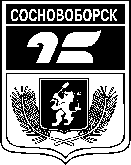 АДМИНИСТРАЦИЯ ГОРОДА СОСНОВОБОРСКАПОСТАНОВЛЕНИЕАДМИНИСТРАЦИЯ ГОРОДА СОСНОВОБОРСКАПОСТАНОВЛЕНИЕ____________________ 2022№ ___________Об утверждении административного регламента предоставления муниципальной услуги «Согласование проведения переустройства и (или) перепланировки помещения в многоквартирном доме»Заявитель№ п/пФамилия, имя, отчествоДокумент, удостоверяющий                        личность (серия, номер, кем и когда выдан)Подпись *Отметка о нотариальном заверении подписей лиц12345,занимаемых (принадлежащих)№ пункта административного регламентаНаименование основания для отказа в соответствии с единым стандартомРазъяснение причин отказа в предоставлении услугиподпункт 1 пункта 2.8Не представлены документы, обязанность по представлению которых  возложена на заявителяУказывается исчерпывающий перечень непредставленных заявителем документов, обязанность по представлению которых с возложена на заявителяподпункт 2 пункта 2.8Поступления в орган, осуществляющий согласование, ответа органа государственной власти, органа местного самоуправления либо подведомственной органу государственной власти или органу местного самоуправления организации на межведомственный запрос, свидетельствующего об отсутствии документа и (или) информации, необходимых для проведения переустройства и (или) перепланировки помещения в многоквартирном доме в соответствии с частью 2.1 статьи 26 ЖК РФ, если соответствующий документ не был представлен заявителем по собственной инициативе.Указывается исчерпывающий перечень отсутствующих документов и (или) информации, необходимых для проведения переустройства и (или) перепланировки помещения в многоквартирном доме в соответствии с частью 2.1 статьи 26 ЖК РФ, если соответствующий документ не был представлен заявителем по собственной инициативе.подпункт 3 пункта 2.8Представления документов в ненадлежащий орган.Указывается уполномоченный орган, осуществляющий согласование, вкоторый предоставляются документыподпункт 4 пункта 2.8Несоответствия проекта переустройства и (или) перепланировки помещения в многоквартирном доме требованиям законодательства.Указывается исчерпывающий перечень оснований несоответствия проекта переустройства и (или) перепланировки помещения в многоквартирном доме требованиям законодательства.